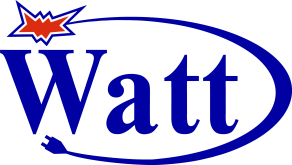 Положение о закупкетоваров, работ, услугАО ТФ «Ватт» ВЕРСИЯ 3.3г. Саранск 2021СодержаниеВведение	4Основные термины и определения	5Сокращения	101.	Общие положения	111.1.	Область применения	111.2.	Цели и принципы закупочной деятельности	112.	Субъекты закупочной деятельности	112.1.	Заказчик, его права и обязанности	112.2.	Участник закупки, его права и обязанности	122.3.	Права и обязанности закупающих сотрудников	133.	Управление закупочной деятельностью	143.1.	Общие требования	143.2.	Органы управления закупочной деятельностью	143.3.	Ответственность	174.	Способы закупки и условия их применения	184.1.	Способы закупки и их разновидности	184.2.	Закупка у единственного источника	184.3.	Мелкая закупка и публичный запрос оферт	224.4.	Варианты проведения процедуры закупки	224.5.	Иные способы закупок	244.6.	Электронные закупки	245.	Информационное обеспечение закупочной деятельности	255.1.	Официальные источники и сроки размещения информации о закупке	255.2.	Сведения, подлежащие размещению и сроки публикации	265.3.	Сроки выполнения отдельных действий участником закупки	296.	Планирование закупок	296.1.	Общие положения	296.2.	Правила формирования плана закупки	307.	Общий порядок Подготовки конкурентной закупки	317.1.	Общие положения	317.2.	Подготовка извещения о закупке	317.3.	Подготовка документации о закупке	327.4.	Требования к закупаемой продукции и к её описанию	337.5.	Требования к участникам закупки	357.6.	Обеспечение заявки участника	367.7.	Требования к условиям договора	367.8.	Критерии отбора, оценки и сопоставления заявок участников	377.9.	Обоснование НМЦ договора, цены договора, заключаемого с единственным           поставщиком, включая порядок определения формулы цены, устанавливающей               правила расчёта сумм, подлежащих уплате Заказчиком поставщику в ходе               исполнения договора, определения и обоснования цены единицы продукции,         определения максимального значения цены договора	388.	Порядок осуществления конкурентной закупки	418.1.	Общие положения	418.2.	Объявление закупки	418.3.	Разъяснение условий извещения и документации о закупке	418.4.	Внесение изменений в извещение и документацию о закупке	428.5.	Подготовка участником заявки на участие в закупке	428.6.	Подача и приём заявок участников закупки	428.7.	Рассмотрение заявок участников закупки	438.8.	Проверка, экспертиза заявок участников закупки	448.9.	Подведение итогов закупки	448.10.	Оценка предложений и выбор победителя в ходе аукциона	478.11.	Признание конкурентной закупки несостоявшейся	478.12.	Отстранение участника закупки	488.13.	Разъяснение участникам закупки результатов рассмотрения и подведения итогов        закупки	488.14.	Решение о заключении договора с единственным участником конкурентной закупки	489.	Конкурентная закупка в электронной форме.      Функционирование электронной площадки для целей проведения такой закупки	499.1.	Общий порядок проведения конкурентной закупки в электронной форме	499.2.	Особенности осуществления конкурентной закупки в электронной форме с участием субъектов МСП	5010.	Особенности заключения и изменения договора, заключенного по результатам закупки. Исполнение договора	5810.1.	Порядок заключения договора	5810.2.	Последствия уклонения лица, с которым заключается договор, от заключения договора	5810.3.	Рамочный (прейскурантный) договор	5910.4.	Исполнение и расторжение договора	5910.5.	Изменение ранее заключенного договора	6010.6.	Особенности заключения и исполнения договора, предметом которого является   выполнение проектных и (или) изыскательских работ	6011.	Обжалование действий (бездействия) Заказчика	6011.1.	Условия обжалования	6011.2.	Порядок подачи и рассмотрения жалоб	6111.3.	Действия Заказчика, осуществляемые по результатам рассмотрения жалобы	6212.	Особые положения	6212.1.	О приоритете продукции российского происхождения по отношению к продукции, происходящей из иностранного государства	6212.2.	Особенности участия в закупке иностранных участников	64ВведениеПоложение о закупке товаров, работ, услуг АО ТФ «Ватт» (далее – Положение) разработано в соответствии с требованиями Федерального закона от 18 июля 2011г. № 223-ФЗ «О закупках товаров, работ, услуг отдельными видами юридических лиц» и иных законодательных актов Российской Федерации в области закупочной деятельности.При осуществлении закупочной деятельности АО ТФ «Ватт» руководствуется Конституцией Российской Федерации, Гражданским кодексом Российской Федерации, Федеральным законом от 18 июля 2011г. № 223-ФЗ «О закупках товаров, работ, услуг отдельными видами юридических лиц», другими федеральными законами, Положением и иными нормативно-правовыми актами Российской Федерации, а также организационно-распорядительными документами по закупочной деятельности Общества, принятыми в развитие Положения.Положение разработано с целью повышения эффективности закупочной деятельности и унификации подходов к осуществлению закупочной деятельности АО ТФ «Ватт».Задачами Положения являются:установление принципов осуществления закупочной деятельности;регламентация процесса закупки и распределение полномочий, обязанностей, функций, ответственности между субъектами закупочной деятельности;установление требований к проведению  закупок, в том числе планирования закупок, подготовки и проведения процедур закупок (включая выбор способа закупки и определение условий его применения), заключения и исполнения договоров и иных связанных с обеспечением закупочной деятельности положений;установление единой терминологии в области закупочной деятельности.Нормы Положения являются обязательными для исполнения сотрудниками всех структурных подразделений Общества, задействованными в процессе осуществления закупочной деятельности.Если извещение и документация о закупке были размещены до даты вступления в силу Положения или его изменений, проведение такой закупки и подведение её итогов осуществляются в порядке, действовавшем на дату размещения соответствующих извещения и документации о закупке. Распорядительные, локальные нормативные и иные внутренние документы не должны противоречить настоящему Положению, а в случае противоречия приоритет имеют нормы Положения.Положение является локальным нормативным документом постоянного действия.Положение утверждается решением Совета директоров АО ТФ «Ватт» и вводится в действие приказом Общества.Положение признается утратившим силу на основании решения Совета директоров Общества.Изменения в Положение вносятся на основании решения Совета директоров АО ТФ «Ватт» или другого исполнительно органа, если такая возможность предусмотрена законодательством Российской Федерации. Изменения в Положение вносятся в случаях: изменения законодательства Российской Федерации, изменения организационной структуры или полномочий руководителей Общества и иных случаях.Ответственность за поддержание Положения в актуальном состоянии, а также контроль исполнения требований Положения, возлагается на топ-менеджера АО ТФ «Ватт», ответственного за организацию и осуществление закупочной деятельности.Основные термины и определенияВ настоящем Положении применены следующие термины с соответствующими определениями:АЛЬТЕРНАТИВНое ПРЕДЛОЖЕНИЕ – предложение в составе заявки участника закупки, дополнительное к основному предложению и содержащее одно или несколько измененных относительно содержащихся в основном предложении организационно-технических решений, характеристик поставляемой продукции или иных условий договора.Аукцион – конкурентная закупка, являющаяся формой торгов, при которой победителем аукциона, с которым заключается договор, признается участник, заявка которого соответствует требованиям, установленным документацией о закупке, и который предложил наиболее низкую цену договора путем снижения начальной (максимальной) цены договора, указанной в извещении о проведении аукциона, на установленную в документации о закупке величину (далее – «шаг аукциона»). В случае, если при проведении аукциона цена договора снижена до нуля, аукцион проводится на право заключить договор. В этом случае победителем аукциона признается лицо, заявка которого соответствует требованиям, установленным документацией о закупке, и которое предложило наиболее высокую цену за право заключить договор.день – рабочий день, если иное специально не указано в Положении, либо не предусмотрено нормами законодательства РФ.ДОГОВОР – соглашение двух или нескольких лиц об установлении, изменении или прекращении гражданских прав и обязанностей.документация о закупке (закупочная документация) – документ (комплект документов), содержащий всю необходимую и достаточную информацию о предмете закупки, правилах её проведения и размещаемый (публикуемый) в единой информационной системе.единая информационная система – совокупность информации, определенной законодательством РФ в сфере закупок и содержащейся в базах данных, информационных технологий и технических средств, обеспечивающих формирование, обработку, хранение такой информации, а также её предоставление с использованием официального сайта единой информационной системы в информационно-телекоммуникационной сети «Интернет» в сфере закупок.Единственный участник – участник закупки, заявка которого признана закупочной комиссией единственной удовлетворяющей в целом и по существу условиям и требованиям документации о закупке.Заказчик – Акционерное общество Техническая фирма «Ватт» (АО ТФ «Ватт»).закон 223-ФЗ – Федеральный закон от 18 июля 2011 г. № 223-ФЗ «О закупках товаров, работ, услуг отдельными видами юридических лиц».закон 44-ФЗ – Федеральный закон от 5 апреля 2013 года № 44-ФЗ «О контрактной системе в сфере закупок товаров, работ, услуг для обеспечения государственных и муниципальных нужд».закупающий сотрудник – любой работник Заказчика, принимающий участие в закупочной деятельности Общества, на которого возложено совершение каких-либо действий, связанных с проведением закупки (в том числе: члены центрального закупочного органа и закупочной комиссии, сотрудники отдела закупок).закупка (процедура закупки, закупочная процедура) – последовательность действий, осуществляемая в соответствии с Положением и документацией о закупке (при её наличии), с целью заключения договора (договоров) между Заказчиком и поставщиком для удовлетворения потребности Общества.Закупка у единственного источника (закупка у единственного поставщика, подрядчика, исполнителя) – неконкурентный способ закупки, при котором предложение о заключении договора направляется конкретному поставщику.закупка у Единственного участника закупки – вариант завершения закупки в случае, когда только одна заявка признана закупочной комиссией соответствующей условиям и требованиям, установленным в документации о закупке, и принято решение о заключении договора с участником закупки, подавшим такую заявку.закупочная деятельность – осуществляемая в соответствии с Положением деятельность Заказчика по удовлетворению потребности в продукции, включающая планирование закупок, подготовку, объявление и проведение закупки, заключение и исполнение договоров, подготовку установленной отчётности по результатам такой закупочной деятельности.закупочная комиссия (комиссия по осуществлению закупок) – коллегиальный орган, заранее сформированный Заказчиком, принимающий решения при осуществлении закупочной деятельности в рамках компетенции, определённой Положением, локальными нормативными документами и другими документами. ЗАПРОС ПРЕДЛОЖЕНИЙ – конкурентная закупка, являющаяся формой торгов, при которой победителем запроса предложений признается участник, заявка на участие в закупке которого в соответствии с критериями, определенными в документации о закупке, наиболее полно соответствует требованиям документации о закупке и содержит лучшие условия поставки товаров, выполнения работ, оказания услуг.запрос котировок – конкурентная закупка, являющаяся формой торгов, при которой победителем запроса котировок признается участник закупки, заявка которого соответствует требованиям, установленным извещением о проведении запроса котировок, и содержит наиболее низкую цену договора.заявка (заявка на участие в закупке, ЗАЯВКА участника, окончательное предложение участника) – подготовленный участником закупки комплект документов (в том числе в электронной форме), содержащий предложение заключить договор на определенных условиях и иные сведения, а также подготовленный по форме и предоставленный Заказчику в порядке, установленном документацией о закупке.заявка на закупку  – внутренний документ Заказчика, подготавливаемый инициатором закупки, который содержит все существенные условия и требования закупки (как минимум предмет закупки, техническое задание (технические требования), проект договора).извещение о закупке (извещение, извещение об осуществлении закупки) – документ, информирующий заинтересованных лиц о проводимой закупке и её основных условиях, являющийся неотъемлемой частью документации о закупке, размещение (публикация) которого в единой информационной системе означает официальное объявление о начале закупочных процедур.инициатор закупки – структурное подразделение (должностное лицо) Заказчика, определяющее потребность в продукции, формирующее запрос на проведение закупки (готовящее заявку на закупку), сопровождающее (обеспечивающее) заключение и исполнение договора или выполнение иных действий в соответствии с Положением по результатам закупки.квалифицированный участник – участник закупки, удовлетворяющий требованиям, содержащимся в извещении о закупке и (или) документации о закупке.конкурентная закупка – закупка, осуществляемая с соблюдением одновременно следующих условий:информация о конкурентной закупке сообщается Заказчиком одним из следующих способов:путем размещения в единой информационной системе извещения об осуществлении конкурентной закупки, доступного неограниченному кругу лиц, с приложением документации о конкурентной закупке;посредством направления приглашений принять участие в закрытой конкурентной закупке	, с приложением документации о конкурентной закупке не менее чем двум лицам, которые способны осуществить поставку продукции, являющейся предметом такой закупки;обеспечивается конкуренция между участниками конкурентной закупки за право заключить договор с Заказчиком на условиях, предлагаемых в заявках на участие в такой закупке;описание предмета конкурентной закупки осуществляется с соблюдением требований         пункта 7.4.2 Положения.КОНКУРС – конкурентная закупка, являющаяся формой торгов, при которой победителем конкурса признается участник, заявка на участие в конкурентной закупке, окончательное предложение которого соответствует требованиям, установленным документацией о закупке, и заявка, окончательное предложение которого по результатам сопоставления заявок, окончательных предложений на основании указанных в документации о закупке критериев оценки содержит лучшие условия исполнения договора.КРИТЕРИЙ ОТБОРА – признак, определяющий соответствие/несоответствие участника закупки заявленным требованиям, либо приемлемость/неприемлемость заявки участника.КРИТЕРИЙ ОЦЕНКИ – признак, определяющий предпочтительность заявки участника закупки.ЛОКАЛЬНЫЙ НОРМАТИВНЫЙ ДОКУМЕНТ – вид внутреннего официального документа, выпущенный в виде свода однозначно понимаемых норм (правил) длительного действия, регулирующий определенные аспекты хозяйственной деятельности Общества для их обязательного исполнения сотрудниками, на которых распространяется действие данного документа.лот – часть продукции, закупаемой в рамках отдельной закупки, обладающая общими признаками, явно обособленная в документации о закупке, и для приобретения которой по результатам проведения закупки предполагается заключение отдельного договора.	мелкая закупка – закупка, не являющаяся торгами, стоимость которой не превышает предельных значений, установленных законом 223-ФЗ, по которой Заказчик не составляет протоколов закупочной комиссии и не размещает информацию в единой информационной системе.начальная (максимальная) цена договора – предварительная, максимально допустимая цена договора, устанавливаемая Заказчиком в извещении и документации о закупке, превышение которой может являться основанием для отклонения заявки в соответствии с условиями документации о закупке.неконкурентная закупка – закупка, условия осуществления которой не соответствуют условиям осуществления конкурентной закупки.Общество – Акционерное общество Техническая фирма «Ватт» (АО ТФ «Ватт»).Оператор электронной площадки – юридическое лицо, являющееся коммерческой организацией, созданное в соответствии с законодательством РФ в организационно-правовой форме общества с ограниченной ответственностью или непубличного акционерного общества, в уставном капитале которых доля иностранных граждан, лиц без гражданства, иностранных юридических лиц либо количество голосующих акций, которыми владеют указанные граждане и лица, составляет не более чем двадцать пять процентов, владеющее электронной площадкой, в том числе необходимыми для её функционирования оборудованием и программно-техническими средствами (далее также – программно-аппаратные средства электронной площадки), и обеспечивающее проведение конкурентных закупок в электронной форме в соответствии с положениями закона 223-ФЗ.план закупок – план осуществления закупок, составленный в соответствии с требованиями законодательства РФ в области закупок.Победитель – участник закупки, заявка которого признана наилучшей по критериям и в порядке, установленным Заказчиком.ПОДРАЗДЕЛЕНИЕ ПО ОРГАНИЗАЦИИ ЗАКУПОЧНОЙ ДЕЯТЕЛЬНОСТИ – структурное подразделение Заказчика, ответственное за осуществление закупочной деятельности и непосредственно выполняющее действия по осуществлению закупок.положение (положение о закупке) – Положение о закупке товаров, работ, услуг      АО ТФ «Ватт», документ, который регламентирует закупочную деятельность Общества и содержит требования к закупке, в том числе порядок определения и обоснования начальной (максимальной) цены договора, цены договора, заключаемого с единственным поставщиком (исполнителем, подрядчиком), включая порядок определения формулы цены, устанавливающей правила расчёта сумм, подлежащих уплате Заказчиком поставщику (исполнителю, подрядчику) в ходе исполнения договора (далее – формула цены), определения и обоснования цены единицы товара, работы, услуги, определения максимального значения цены договора, порядок подготовки и осуществления конкурентных и неконкурентных закупок, условия их применения, порядок заключения и исполнения договоров, а также иные связанные с осуществлением закупки положения.поставщик  – любое юридическое или физическое лицо, в том числе индивидуальный предприниматель (или объединение таких лиц), соответствующее требованиям, установленным Заказчиком и способное на законных основаниях поставить требуемый товар, выполнить работу, оказать услугу.продукция – товары, работы, услуги, иные объекты гражданских прав, приобретаемые Заказчиком (поставляемые, выполняемые, оказываемые, предоставляемые Заказчику) на возмездной основе.предложение (предложение участника) – то же самое что и заявка.предмет договора (предмет закупки) – конкретная продукция, которую Заказчик предполагает приобрести в количестве и на условиях, определенных в договоре (проекте договора).преференция – преимущество, которое может быть предоставлено определенным участникам (группам участников) при проведении закупки в соответствии с порядком, установленным в документации о закупке и не противоречащее законодательству РФ.Публичный запрос оферт – неконкурентная закупка, информация о которой (извещение и документация о закупке) размещается Заказчиком в единой информационной системе и доступна неограниченному кругу лиц, при проведении которой обеспечивается состязательность между участниками закупки за право заключить договор с Заказчиком на условиях, предлагаемых в заявках на участие в такой закупке.руководитель Общества – генеральный директор АО ТФ «Ватт» либо иное уполномоченное лицо, действующее в соответствии с законодательством РФ.способ закупки – установленные Положением действия (процедуры осуществления закупки) и набор гражданско-правовых последствий этих действий, отличающие один тип закупочных процедур от всех остальных.СТАНДАРТНАЯ ПРОДУКЦИЯ – продукция, требования к которой установлены в соответствующих документах (ГОСТ, ТУ, стандартах, регламентах, технических требованиях заводов-изготовителей и иных аналогичных документах), не предполагающая установления дополнительных требований в связи с отсутствием в них дополнительной ценности, имеющая идентичные характеристики, взаимозаменяемая и изготавливаемая несколькими производителями.СУБЪЕКТЫ МАЛОГО И СРЕДНЕГО ПРЕДПРИНИМАТЕЛЬСТВА – хозяйствующие субъекты (юридические лица и индивидуальные предприниматели), отнесенные в соответствии с условиями, установленными законодательством РФ (в том числе Федеральным законом от 24.07.2007 № 209-ФЗ «О развитии малого и среднего предпринимательства в РФ»), к малым предприятиям (в том числе к микропредприятиям) и средним предприятиям.Положения настоящего Федерального закона, касающиеся участия субъектов малого и среднего предпринимательства в закупках товаров, работ, услуг, применяются в течение срока проведения эксперимента, установленного Федеральным законом от 27 ноября 2018 года № 422-ФЗ «О проведении эксперимента по установлению специального налогового режима «Налог на профессиональный доход», в отношении физических лиц, не являющихся индивидуальными предпринимателями и применяющих специальный налоговый режим «Налог на профессиональный доход».торги (электронные торги) – способы закупок, проводимые в форме запроса предложений (запрос предложений в электронной форме, закрытый запрос предложений), запроса котировок (запрос котировок в электронной форме, закрытый запрос котировок), аукциона (открытый аукцион, аукцион в электронной форме, закрытый аукцион), конкурса (открытый конкурс, конкурс в электронной форме, закрытый конкурс).участник (участник закупки) – любое юридическое лицо или несколько юридических лиц, выступающих на стороне одного участника закупки, независимо от организационно-правовой формы, формы собственности, места нахождения и места происхождения капитала либо любое физическое лицо или несколько физических лиц, выступающих на стороне одного участника закупки, в том числе индивидуальный предприниматель или несколько индивидуальных предпринимателей, выступающих на стороне одного участника закупки, подавшие заявку на участие в закупке.Финансовый блок – должностные лица и (или) структурные подразделения, ответственные за осуществление финансовой деятельности Общества.центральный закупочный орган – коллегиальный постоянно действующий орган Заказчика, создаваемый для контроля и координации закупочной деятельности Общества.эксперт – лицо, обладающее специальными знаниями в областях, относящихся к предмету закупки, и привлекаемое Заказчиком для их использования в рамках конкретной закупки.электронная площадка (электронная торговая площадка) – программно-аппаратный комплекс, обеспечивающий проведение закупок в электронной форме.электронная форма проведения закупки (электронная закупка) – форма проведения закупки с использованием функционала электронной торговой площадки и обменом электронными документами и (или) иными сведениями в электронно-цифровой форме с использованием сети «Интернет», подписываемыми электронной подписью.электронный документ – документированная информация, представленная в электронной форме, то есть в виде, пригодном для восприятия человеком, с использованием электронных вычислительных машин, а также для передачи по информационно-телекоммуникационным сетям или обработки в информационных системах.СокращенияЕИС 	– единая информационная система в сфере закупок.ИНН 	– идентификационный номер налогоплательщика.ЛНД 	– локальный (внутренний) нормативный документ Заказчика.НДС 	– налог на добавленную стоимость.НМЦ 	– начальная (максимальная) цена.ПЗ 	– план закупок.ПОЗД 	– подразделение по организации закупочной деятельности.МСП 	– малое или среднее предпринимательство.ЦЗО 	– Центральный закупочный орган Общества.ЭТП 	– электронная торговая площадка (электронная площадка).Общие положенияОбласть примененияПоложение регламентирует закупочную деятельность АО ТФ «Ватт» и определяет единые порядок осуществления закупочной деятельности, требования, основные цели и принципы организации и проведения закупочной деятельности, содержит описание основных элементов процесса закупки продукции.Положение не распространяется на отношения, предусмотренные частью 4 статьи 1 закона     223-ФЗ.Цели и принципы закупочной деятельностиОсновной целью закупочной деятельности АО ТФ «Ватт» является создание условий для своевременного и полного удовлетворения потребностей Общества в продукции, в том числе для целей коммерческого использования, с необходимыми показателями цены, качества и надежности, а также эффективное использование денежных средств, направляемых на закупку такой продукции.Организация закупочной деятельности построена на следующих принципах:информационная открытость закупки;равноправие, справедливость, отсутствие дискриминации и необоснованных ограничений конкуренции по отношению к участникам закупки;отсутствие ограничения допуска к участию в закупке путём установления неизмеряемых требований к участникам закупки;эффективное использование денежных средств и прочих ресурсов, направленных на приобретение продукции (при необходимости учитывая стоимость жизненного цикла), а также реализация мер, способствующих обоснованному сокращению издержек Заказчика;расширение возможностей участия юридических и физических лиц в закупках продукции для нужд Заказчика и стимулирование такого участия;предотвращение коррупции и других злоупотреблений при осуществлении закупочной деятельности.Субъекты закупочной деятельностиЗаказчик, его права и обязанностиЗаказчиком является АО ТФ «Ватт», которое приняло решение о введении в действие Положения и для удовлетворения потребностей которого осуществляется закупочная деятельность.При осуществлении закупочной деятельности Заказчик осуществляет следующие функции:планирование закупок;организация закупок;контроль за правильностью осуществления закупок;заключение договоров и контроль их исполнения;выполнение иных действий, предписанных законодательством РФ, Положением и другими ЛНД.Ключевые решения в процессе закупочной деятельности принимаются коллегиальными органами или уполномоченными лицами Заказчика, действующими в соответствии с Положением и иными ЛНД.Заказчик при подготовке закупки в каждом случае в соответствии с Положением вправе устанавливать: требования к процедуре закупки;требования к закупаемой продукции, условиям её поставки;требования к участникам закупки (в том числе, перечень условий и требований, невыполнение которых исключает возможность победы участника в закупке);требования к условиям договора, заключаемого по результатам проведения закупки;требования к содержанию и оформлению заявок участников;критерии и порядок оценки и сопоставления заявок на участие в закупке;определять 	необходимые документы, подтверждающие (декларирующие) соответствие вышеуказанным требованиям;требования, нарушение (несоблюдение) которых участником закупки для Заказчика не приемлемо и по которым Заказчиком не принимаются возражения (несогласия) участников (такие требования определяются при подготовке проекта 	документации о закупке);прочие требования, необходимые для полного удовлетворения нужд Заказчика, не противоречащие законодательству РФ.Заказчик обязан обеспечить участникам возможность реализации их прав, предусмотренных законодательством РФ и Положением.Требования, предъявляемые к участникам закупки, к закупаемой продукции, а также к условиям исполнения договора, критерии и порядок оценки и сопоставления заявок на участие в закупке, установленные Заказчиком, применяются в равной степени ко всем участникам закупки, к предлагаемой ими продукции, к условиям исполнения договора. Установленные требования и правила оценки не должны накладывать на конкурентную борьбу участников необоснованных ограничений.Права и обязанности, возникающие у Заказчика при проведении торгов, устанавливаются нормами законодательства РФ.При проведении закупочных процедур Заказчик вправе:отменить конкурентную закупку по одному и более предмету закупки (лоту) до наступления даты и времени окончания срока подачи заявок на участие в конкурентной закупке;отказаться от заключения договора по результатам закупки (за исключением торгов) с участником закупки, с которым принято решение о заключении договора, в любой момент без объяснения причин;на стадии оценки заявок участников снизить значение итогового показателя (суммы баллов, полученной в соответствии с порядком расчёта указанного в документации о закупке) не более чем на 20 процентов, в случае если у участника имеется или ранее имелась просроченная задолженность и (или) не выполненные в срок обязательства по иным договорам перед Заказчиком.По истечении срока отмены конкурентной закупки в соответствии с подпунктом «1)» пункта 2.1.8 и до заключения договора Заказчик вправе отменить определение поставщика только в случае возникновения обстоятельств непреодолимой силы в соответствии с гражданским законодательством.Не допускается предъявлять к участникам закупки, к закупаемой продукции, а также к условиям исполнения договора требования и осуществлять оценку и сопоставление заявок на участие в закупке по критериям и в порядке, которые не указаны в документации о закупке.Заказчик вправе изменять сроки (дату и время) рассмотрения заявок (частей заявок) и/или подведения итогов закупки по сравнению с указанными в извещении и документации о закупке датами.В случаях, не противоречащих законодательству РФ и Положению, Заказчик вправе передать свои функции стороннему организатору закупки.Объём передаваемых функций и полномочий определяется договором, заключенным между Заказчиком и организатором закупки с учётом ограничений, установленных законодательством РФ.Заказчик имеет право расширить перечень принимаемых на себя и возлагаемых на участника закупки прав и обязанностей, закрепив их в документации о закупке.Участник закупки, его права и обязанностиУчастник осуществляет подготовку и подачу заявок для участия в закупке, запрашивает необходимые разъяснения у Заказчика при подготовке заявки.Участник любой закупки имеет право:получать от Заказчика исчерпывающую информацию по условиям и порядку проведения закупок (за исключением информации, носящий конфиденциальный характер или составляющую коммерческую тайну);изменять, дополнять или отзывать свою заявку до истечения срока подачи, если иное прямо не оговорено в документации о закупке;обращаться к Заказчику с вопросами о разъяснении документации о закупке, а также просьбой о продлении установленного срока подачи заявок;получать от Заказчика краткую информацию о причинах отклонения и (или) проигрыша своей заявки. При использовании этого пункта участник не вправе требовать предоставления сведений о лицах, принимавших те или иные решения.Претендовать на заключение договора с Заказчиком, либо на реализацию иного права, возникающее в результате выбора победителем, могут только квалифицированные участники. При необходимости Заказчик вправе устанавливать исчерпывающий перечень условий, невыполнение которых исключает возможность победы участника в конкретной закупке.Для видов деятельности, требующих в соответствии с законодательством РФ специальных разрешений (в том числе лицензий), необходимо представление участником закупки подтверждения их наличия (в порядке, установленном документацией о закупке).Если на стороне участника закупки выступают несколько лиц, то все они рассматриваются как одно лицо, имеющее статус «коллективного участника закупки».Члены объединений, являющихся коллективными участниками закупок, должны иметь соглашение между собой (иной документ), соответствующее нормам Гражданского кодекса РФ, в котором определены права и обязанности сторон и установлен лидер коллективного участника. В соглашении должна быть установлена солидарная ответственность по обязательствам, связанным с участием в закупках, заключением и последующем исполнением договора. Такое соглашение должно предоставляться коллективными участниками в составе их заявки.Участник должен составлять заявку по форме, установленной документацией о закупке. Из текста заявки должно ясно следовать, что её подача является принятием (акцептом) всех условий Заказчика, в том числе согласием исполнять обязанности участника.Участник обязан:предоставить разъяснения отдельных положений своей заявки по требованию Заказчика;не предоставлять заведомо ложных и недостоверных сведений в составе заявки;не изменять и не отзывать заявку на участие в закупке после окончания срока подачи заявок;обеспечить действие заявки на условиях и в сроки, изложенных и установленных в такой заявке участника;самостоятельно отслеживать размещенные Заказчиком в ЕИС разъяснения и изменения извещения, документации о закупке, информацию о принятых при осуществлении закупки решениях, сформулированных в соответствующих протоколах/уведомлениях.Участник состоявшейся закупки, в установленном порядке прошедший предусмотренную в документации о закупке процедуру отбора, и по итогам этапа оценки заявке которого присвоено первое место признается победителем.Объём прав и обязанностей, возникающих у победителя закупки (обычно – право на заключение договора), должен быть чётко оговорен в документации о закупке.Иные права и обязанности участников устанавливаются документацией о закупке в зависимости от способа и разновидностей закупки. Права и обязанности закупающих сотрудниковЗакупающие сотрудники обязаны:соблюдать нормы законодательства РФ, Положения и других ЛНД, регламентирующих закупочную деятельность;выполнять действия, предписанные Положением;способствовать недопущению фактов искусственного ограничения конкуренции при проведении закупок, в том числе необоснованного создания неравных условий для отдельных участников (категорий участников) закупок	; немедленно докладывать руководству о любых обстоятельствах, которые могут привести к негативным результатам для Заказчика, в том числе о тех, которые приведут к невозможности или нецелесообразности исполнения действий, предписанных Положением;ставить в известность руководство о любых обстоятельствах, которые не позволяют данному сотруднику проводить закупку в соответствии с нормами данного Положения.Закупающим сотрудникам запрещается:координировать деятельность участников закупки иначе, чем это предусмотрено законодательством РФ, Положением и документацией о закупке;получать какие-либо выгоды от проведения закупки, кроме официально предусмотренных Заказчиком;предоставлять кому бы то ни было (кроме лиц, имеющих официальное право на получение информации) любые сведения о ходе закупок, в том числе о рассмотрении, оценке и сопоставлении заявок;иметь с участниками закупок связи, иные, нежели чем возникающие в процессе обычной хозяйственной деятельности (например, быть аффилированным лицом с участником закупки), о которых он не заявил закупочной комиссии или ЦЗО;проводить не предусмотренные документацией о закупке переговоры с участниками;намерено принимать 	решения и осуществлять действия, не соответствующие интересам Общества.Закупающие сотрудники вправе:исходя из накопленного опыта проведения закупок рекомендовать руководству внесение изменений в документы, регламентирующие закупочную деятельность;повышать свою квалификацию в области закупочной деятельности самостоятельно и (или) при наличии возможности на специализированных курсах.На закупающих сотрудников возлагается персональная ответственность за исполнение действий, связанных с проведением закупок.Управление закупочной деятельностьюОбщие требованияУправление закупочной деятельностью предполагает осуществление комплекса мероприятий, направленных на планирование закупочной деятельности и документирование потребностей в продукции, приобретение которой необходимо для функционирования Общества, выдачу разрешений на проведение закупок, организацию поиска, выбора поставщиков и принятия решений о заключении с ними договоров, информационное обеспечение указанных деловых процессов.Организация закупочной деятельности Заказчика предусматривает определение целей и перспектив, планирование и согласование предстоящих работ, постановку текущих задач, руководство исполнением, координацию действий ответственных лиц, оформление результатов выполненной работы, а также контроль за данными мероприятиями. Компетенция органов управления закупочной деятельностью и порядок их взаимодействия при осуществлении закупок устанавливается Положением и прочими ЛНД. Органы управления закупочной деятельностьюЦентральный закупочный орган.ЦЗО осуществляет текущий и последующий контроль соблюдения норм Положения, а также координацию закупочной деятельности Общества. Кроме этого, ЦЗО может осуществлять иные функции, предусмотренные Положением и иными ЛНД.Председатель и состав ЦЗО утверждаются приказом руководителя Общества.Председатель ЦЗО несет персональную ответственность за организацию закупочной деятельности Общества, а также за организацию профессиональной подготовки сотрудников, занимающихся как контролем и управлением, так и непосредственным проведением закупочных процедур.Центральный закупочный орган является главным коллегиальным разрешающим и контролирующим органом в закупочной деятельности Общества и его решения имеют приоритет по отношению к решениям любых других органов, кроме решений руководителя Общества. ЦЗО принимает решения о закупках у единственного поставщика, когда стоимость договора превышает 100 тысяч рублей с учётом НДС (если годовая выручка Заказчика за отчетный финансовый год составляет не более 5 миллиардов рублей) либо превышает 500 тысяч рублей с учётом НДС (если годовая выручка Заказчика за отчетный финансовый год составляет более чем 5 миллиардов рублей).При необходимости ЦЗО в отдельных случаях (в том числе в связи с требованиями государственных органов, регулирующих деятельность Общества) принимает решение о закупках у единственного поставщика, когда стоимость договора не превышает сумм указанных в пункте 3.2.1.5.Решения ЦЗО по вопросам управления закупочной деятельностью являются обязательными для должностных лиц и подразделений Заказчика.Руководитель Общества.Руководитель Общества выполняет следующие функции в сфере закупочной деятельности: утверждает план закупок Общества и изменения, вносимые в него;принимает решения о проведении закупок, не предусмотренных в плане закупок (внеплановые закупки), а также в отношении закупок, параметры которых отличаются от утвержденного ПЗ (при необходимости);утверждает заявки на закупку и документацию о закупке;принимает решения об отказе от проведения закупки;иные функции в области закупочной деятельности, предусмотренные Положением и ЛНД.Закупочная комиссия.Для определения участника закупки, с которым будет заключен договор по результатам проведения закупки (за исключением мелкой закупки и закупки у единственного источника), Заказчик создаёт комиссию по осуществлению закупки (закупочная комиссия).Задачи комиссии: проверить заявки участников на соответствие требованиям и условиям извещения и документации о закупке; выбрать победителя закупки в соответствии с порядком, установленным в документации о закупке. Закупочная комиссия выполняет функции по координации проведения закупочных процедур, принимает важнейшие решения при осуществлении конкретной закупки, в том числе: принимает решения о переносе сроков проведения процедуры (при необходимости);отвечает на запросы о разъяснении положений извещения и документации о закупке, с привлечением при необходимости специалистов иных органов, структурных подразделений;осуществляет рассмотрение заявок участников закупки (в том числе вскрытие конвертов с заявками участников – при необходимости);запрашивает разъяснения положений заявок участников, в том числе дополнительные документы и сведения;осуществляет проверку соответствия заявок участников требованиям, установленным документацией о закупке;привлекает сотрудников Общества (экспертов) для проведения экспертизы заявок участников закупок (при необходимости);проводит анализ и утверждает экспертные заключения (при необходимости);осуществляет отбор заявок участников и допускает к стадии оценки заявок;проводит оценку заявок участников и их последующее ранжирование;принимает решения о выборе победителя закупки, либо о заключении договора с единственным участником по результатам проведения закупки (в соответствующем случае);принимает решения об отстранении участника закупки от участия в закупке на любом этапе её проведения при установлении факта нарушения участником закупки требований, зафиксированных в извещении/документации о закупке;принимает решения о завершении закупки без выбора победителя;осуществляет иные функции, предусмотренные ЛНД.Общее число членов закупочной комиссии должно быть не менее трёх. Закупочная комиссия правомочна осуществлять свои функции, если на заседании комиссии присутствует не менее чем пятьдесят процентов от общего числа её членов. В состав закупочной комиссии входят:председатель комиссии;заместитель председателя комиссии;члены комиссии;секретарь комиссии. Состав закупочной комиссии утверждается приказом руководителя Общества, при этом председатель закупочной комиссии в должности не ниже заместителя руководителя Общества (главного инженера).Председатель комиссии помимо функций члена комиссии выполняет ряд «специальных» обязанностей: осуществляет общее руководство работой комиссии; объявляет заседание правомочным или выносит решение о переносе заседания (в том числе ввиду отсутствия кворума комиссии); открывает и ведёт заседания комиссии, объявляет перерывы; назначает члена комиссии, осуществляющего вскрытие конвертов с заявками на участие, поданных на соответствующую процедуру (при проведении закупки без использования функционала ЭТП); оглашает сведения, подлежащие объявлению на процедуре вскрытия конвертов с заявками; определяет порядок рассмотрения обсуждаемых вопросов; выносит на обсуждение комиссии вопрос о привлечении к работе комиссии экспертов;согласовывает документацию о закупке перед размещением в ЕИС;согласовывает изменения договоров, заключенных по результатам закупок. Заместитель председателя комиссии в случае отсутствия председателя выполняет его функции. В иных случаях выполняет функции члена комиссии. Члены комиссии: знакомятся с материалами, относящимися к процедуре закупки, в том числе, документами, составленными при проведении закупки; принимают решения в соответствии с правилами проведения процедуры закупки, установленными документацией о закупке и Положением о закупке; проводят проверку соответствия заявок участников требованиям, установленным документацией о закупке.формируют собственное мнение относительно допуска, отказа в допуске участника к участию в закупке; осуществляют оценку и сопоставление заявок участников закупки согласно методике оценки, установленной в документации о закупке.Секретарь комиссии: осуществляет организационно-техническое обеспечение заседаний комиссии; ведёт протоколы заседаний комиссии; информирует членов комиссии о заседаниях комиссии уведомлениями, содержащими, в том числе, повестку заседания комиссии; обеспечивает своевременное направление членам комиссии материалов по вопросам повестки заседания. Инициатор закупки.3.2.4.1. Инициатором закупки является должностное лицо Заказчика (не ниже руководителя структурного подразделения) на которое возлагаются следующие обязанности, если иное не предусмотрено ЛНД:своевременно формировать и представлять в ПОЗД потребность в продукции, оформленную в виде согласованной и утверждённой заявки на закупку (в том числе содержащую проект договора и техническое задание, составленное с учетом требований пункта 7.4.1), с целью дальнейшего осуществления закупки;определять/устанавливать потребность в продукции;обосновывать необходимость закупки у единственного поставщика;формировать по запросу ПОЗД проекты разъяснений извещения и документации о закупке по вопросам относящимся к компетенции соответствующего структурного подразделения;участвовать в проведении экспертизы заявок, поданных участниками закупки (при соответствующем решении закупочной комиссии);выполнять иные функции, предусмотренные ЛНД.3.2.4.2.   Инициатор закупки вправе совместно с ПОЗД участвовать в формировании порядка оценки и сопоставления заявок участников с указанием критериев, по которым будет выбираться победитель закупки.Структурное подразделение по организации закупочной деятельности.3.2.5.1. Непосредственную организацию и проведение закупок осуществляет ПОЗД, к основным функциональным задачам (обязанностям) которого относится обеспечение деятельности Общества в области закупок продукции.3.2.5.2.  К функциям ПОЗД относятся в том числе: разработка и размещение утвержденного Положения, а также его изменений в ЕИС;составление и размещение плана закупок в ЕИС;разработка извещения и документации о закупке, проводимой Заказчиком;подготовка и проведение процедур закупки;размещение необходимой информации в ЕИС;подготовка разъяснений извещения и документации о закупке в процедурной части и на основании проекта разъяснений, сформированных инициатором закупки и профильным подразделением в технической части;приём и регистрация заявок участников (при необходимости);осуществление запроса разъяснений отдельных положений заявок участников закупки и (или) недостающих документов, предусмотренных документацией о закупке; осуществление контроля соответствия существенных параметров договора, заключаемого по результатам проведения закупки (цены, сроков, объёмов и других) требованиям документации о закупке и заявке участника, с которым заключается договор;согласование заявок на закупку;консультирование сотрудников Общества по вопросам закупочной деятельности в рамках своей компетенции;осуществление запросов в структурные подразделения Общества по вопросам осуществления закупочной деятельности;подготовка и размещение (предоставление) отчётной информации о закупочной деятельности Общества;формирование предложений по внесению изменений в Положение и другие ЛНД в области закупочной деятельности.иные функции, предусмотренные ЛНД.Профильные подразделения.К функциям профильного подразделения относятся:согласование заявки на закупку и документов для проведения закупки (проект извещения, документации о закупке, проект договора и т.п.) в порядке, предусмотренном ЛНД; согласование по запросу ПОЗД проектов разъяснений документации о закупке по техническим (профильным) вопросам;проведение экспертизы заявок, поданных участниками в рамках закупки (при соответствующем решении закупочной комиссии);согласование проекта ПЗ в рамках своей компетенции;выполнять иные функции, предусмотренные ЛНД.ОтветственностьЛица, виновные в нарушении правил осуществления закупочной деятельности, предусмотренных законодательством РФ, Положением и принятыми в их развитие ЛНД, несут дисциплинарную, гражданско-правовую, административную и уголовную ответственность в соответствии с законодательством РФ.Руководители уполномоченных органов, члены закупочных комиссий, инициаторы закупки и иные лица, несут ответственность за ненадлежащее исполнение своих обязанностей, в том числе:планирование закупок;установление требований к закупке;проведение процедур закупки;принятие решений в рамках осуществления закупки;своевременное заключение договора по результатам закупки и соответствие условий такого договора требованиям Положения и условиям документации о закупке;своевременное и полное исполнение договоров;изменение договоров (в том числе обоснованного заключения дополнительных соглашений к договору);подготовку и размещение необходимой отчётной информации.Любой участник закупки имеет право обжаловать действия (бездействие) Заказчика, закупочной комиссии и оператора ЭТП при закупке продукции, с учётом положений раздела 11 Положения, если такие действия (бездействие) нарушают его права и законные интересы.В случае получения информации (жалоб, претензий) о нарушении Положения Заказчик обязан провести служебное расследование и вынести результаты расследования на рассмотрение ЦЗО Общества.Способы закупки и условия их примененияСпособы закупки и их разновидностиПоложением предусмотрены конкурентные и неконкурентные закупки.Конкурентные закупки осуществляются путём проведения торгов следующими способами:запрос предложений (запрос предложений в электронной форме, закрытый запрос предложений);запрос котировок (запрос котировок в электронной форме, закрытый запрос котировок);аукцион (открытый аукцион, аукцион в электронной форме, закрытый аукцион);конкурс (открытый конкурс, конкурс в электронной форме, закрытый конкурс).Закрытая конкурентная закупка осуществляется в порядке, установленном разделом 8. Правительство РФ определяет особенности документооборота при осуществлении закрытых конкурентных закупок в электронной форме, а также перечень операторов ЭТП для осуществления закрытых конкурентных закупок и порядок аккредитации на таких электронных площадках.Конкурентные закупки могут включать в себя один или несколько этапов.Неконкурентные закупки осуществляются следующими способами:закупка у единственного источника;мелкая закупка;публичный запрос оферт.При определении способа и разновидностей процедур закупки Заказчик учитывает установленные законодательством в сфере закупок особенности участия субъектов МСП в закупке, а также законодательное ограничение по доступу к сведениям о закупке (включая, но не ограничиваясь, государственную тайну, иную, охраняемую законом, тайну).Выбор поставщика путём проведения конкурса (запроса предложений) может осуществляться в случаях, когда принятие решения о выборе участника, с которым будет заключаться договор, на основе одного критерия (минимальная стоимость договора) нецелесообразно, так как при этом не учитываются предпочтения Заказчика в части характеристик продукции, условий оплаты, квалификации участника, опыте участника и (или) иных условий закупки.Выбор поставщика путём проведения запроса котировок (аукциона) может осуществляться в случае, если предметом закупки является стандартная продукция, однозначно могут быть определены все условия закупки, и для выбора наиболее предпочтительной заявки достаточно запросить только цену продукции (оценка заявок участников осуществляется по единственному критерию – минимальной стоимости договора, при условии полного соответствия заявки участника техническим и иным требованиям Заказчика).Одним из условий выбора Заказчиком способа закупки является срок её проведения устанавливаемый в соответствии с пунктом 5.2.3.Заказчик вправе на своё усмотрение выбирать форму осуществления закупки (электронная или неэлектронная), исходя из своих предпочтений и специфики конкретной закупки, если иное не предусмотрено законодательством РФ.Закупка продукции, включенной в перечень, установленный постановлением Правительства РФ от 21 июня 2012 г. № 616 «Об утверждении перечня товаров, работ и  услуг, закупка которых осуществляется в электронной форме», осуществляется в электронной форме.Закупка у единственного источникаРешение о закупке у единственного источника принимает ЦЗО на основании заявки на закупку,  подготовленной должным образом.Решение ЦЗО о закупке у единственного источника оформляется протоколом.При закупке у единственного источника извещение и документация о закупке Заказчиком не составляются.Закупку у единственного источника Заказчик вправе провести в следующих случаях:когда достаточный запас продукции, требуемой для ликвидации чрезвычайных обстоятельств (устранения их последствий/угрозы их возникновения), отсутствует, применение конкурентной закупки неприемлемо вследствие отсутствия времени или необходимости соблюдения конфиденциальности и при любом из следующих условий: наличие опасности для жизни и здоровья человека; высокая вероятность нанесения вреда окружающей среде, частичной или полной остановки производственной деятельности Заказчика либо реализации иных рисков, способных привести к значительным потерям для Заказчика; для предотвращения или ликвидации последствий чрезвычайных обстоятельств необходима определенная продукция. К чрезвычайным обстоятельствам в рамках Положения относятся военные действия, забастовки, стихийные бедствия, аварии, катастрофы (в том числе техногенные), обстоятельства непреодолимой силы и т.п.;наличие срочной потребности в продукции, в связи с чем проведение иных закупочных процедур нецелесообразно (в том числе: при необходимости срочного пополнения установленных норм аварийного запаса материалов; для ликвидации технологических нарушений и (или) проведения срочных ремонтных работ в электрических сетях обслуживаемых Заказчиком, возникших вследствие действий третьих лиц либо воздействия неблагоприятных погодных условий, с целью недопущения перерывов в электроснабжении потребителей электроэнергии);если необходимо обеспечить защиту интересов Общества в ходе судебных разбирательств, уголовных судопроизводств, принудительного исполнения судебных актов, разбирательств в государственных/муниципальных органах, а также в ходе разбирательств в иных органах и организациях (включая международные, иностранные, внесудебные), если разбирательства в таких органах и организациях могут повлечь для Общества негативные последствия и применение конкурентной закупки неприемлемо вследствие отсутствия времени или конфиденциальности. При этом ассортимент и количество закупаемой продукции должны быть не более необходимого для защиты интересов Общества в ходе соответствующего разбирательства и могут включать в себя любые необходимые для этого виды продукции (включая, но не ограничиваясь – представление и защиту интересов Общества в соответствующем разбирательстве, оценку стоимости предмета спора или связанных вопросов, получение заключения по спорному вопросу, привлечение необходимых специалистов (экспертов, переводчиков и пр.));продукция, которая относится к сфере деятельности субъектов естественных монополий в соответствии с Федеральным законом от 17.08.1995 № 147-ФЗ «О естественных монополиях»;продукция, приобретаемая по регулируемым в соответствии с законодательством РФ ценам (тарифам);продукция, предоставление которой (включая выполнение работ, оказание услуг) может осуществляться исключительно органами исполнительной власти в соответствии с их полномочиями или подведомственными им государственными учреждениями, государственными унитарными предприятиями, иными юридическими лицами, соответствующие полномочия которых устанавливаются нормативными правовыми актами РФ, нормативными правовыми актами субъекта РФ или муниципального образования;энергообеспечение, в том числе газ, тепловая энергия, водоснабжение и водоотведение, передача электрической и тепловой энергии сетевыми организациями (закупаемые у поставщиков, не являющихся субъектами естественных монополий);конкурентная закупка либо публичный запрос оферт была признана несостоявшейся и (или) её проведение не привело к заключению договора;заключения гражданско-правовых договоров о выполнении работ, оказании услуг Заказчику физическими лицами (за исключением индивидуальных предпринимателей) с использованием их личного труда;при закупке дополнительных работ или услуг, не включенных в первоначальный проект (договор), но не отделяемых от основного договора без значительных трудностей и необходимых ввиду непредвиденных обстоятельств;продукция может быть получена только от одного поставщика и отсутствует её равноценная замена.Критериями, позволяющими воспользоваться данным пунктом, могут быть следующие: а) продукция производится по уникальной технологии, либо обладает уникальными свойствами, что подтверждено соответствующими документами, и только один поставщик может поставить такую продукцию; б) поставщик является единственным официальным дилером производителя, обладающего вышеуказанными свойствами; в) поставщик или его единственный дилер осуществляет гарантийное, послегарантийное и текущее обслуживание, ремонт продукции, приобретённой Заказчиком ранее;поставщик является единственным в данном регионе при условии, что расходы, связанные с привлечением контрагентов из других регионов, делают такое привлечение экономически невыгодным;продукция, закупаемая в целях проведения опытной эксплуатации и испытаний;право на объект интеллектуальной собственности или на продукцию, исключительные права на которую в соответствии с законодательством РФ или иного применимого права об интеллектуальной собственности, принадлежат правообладателю;авторский контроль над разработкой проектной и конструкторской документации объектов капитального строительства;авторский надзор за строительством, реконструкцией, капитальным ремонтом объектов капитального строительства, изготовлением оборудования;заключения договора на участие в выставке, конференции, семинаре, повышении квалификации и профессиональной переподготовке, стажировке, участии в ином мероприятии с поставщиком, являющимся организатором такого мероприятия или уполномоченным организатором мероприятия, если специфика закупки такова, что равноценная замена исполнителя в этот период времени невозможна;в случаях исполнения обязательств Общества по договору технологического присоединения объектов капитального строительства, технического перевооружения и реконструкции заявителя к электрическим сетям Общества, в рамках исполнения которого мероприятия по технологическому присоединению (работы, услуги) неразрывно связаны с выполнением работ, оказанием услуг по строительству, техническому перевооружению и реконструкции вышеуказанных объектов или данные мероприятия частично выполнены заявителем либо его подрядчиком (решение по такой закупке принимается ЦЗО Общества);в случаях исполнения обязательств Общества по договору освобождения площадки под объекты капитального строительства, технического перевооружения и реконструкции заявителя от существующих электрических сетей Общества, в рамках исполнения которого мероприятия по освобождению площадки от существующих электрических сетей неразрывно связаны с выполнением работ, оказанием услуг по строительству, техническому перевооружению и реконструкции вышеуказанных объектов или данные мероприятия частично выполнены заявителем либо его подрядчиком (решение по такой закупке принимается ЦЗО Общества);при закупках продукции по сниженным ценам, когда такая возможность существует в течение ограниченного промежутка времени (распродажи; приобретение у поставщика, ликвидирующего свою хозяйственную деятельность; у конкурсных управляющих при банкротстве, по соглашению с кредиторами или согласно аналогичной процедуре; у поставщика, в силу каких-либо обстоятельств, предлагающего скидки и т.п.);когда по соображениям стандартизации, унификации, а также для обеспечения совместимости или преемственности с ранее приобретённой продукцией новая закупка должна быть сделана только у того же поставщика; При принятии решения о закупке у единственного источника по данному основанию должно быть принято решение технического совета Заказчика.расторгнут неисполненный договор, и необходимо завершить его исполнение, но невозможно провести иную закупку с учётом требуемых сроков исполнения;в случаях исполнения обязательств Общества по договорам об осуществлении технологического присоединения энергопринимающих устройств заявителей с максимальной мощностью до 150 кВт включительно;в иных случаях, при закупке любой продукции стоимостью не превышающей пять миллионов рублей без учёта НДС;при необходимости оказания медицинской помощи в неотложной или экстренной форме либо вследствие аварии, обстоятельств непреодолимой силы, для предупреждения (при введении режима повышенной готовности функционирования органов управления и сил единой государственной системы предупреждения и ликвидации чрезвычайных ситуаций) и (или) ликвидации чрезвычайной ситуации, для оказания гуманитарной помощи.При этом Заказчик вправе осуществить закупку продукции в количестве, объёме, которые необходимы для оказания такой медицинской помощи либо вследствие таких аварии, обстоятельств непреодолимой силы, для предупреждения и (или) ликвидации чрезвычайной ситуации, для оказания гуманитарной помощи, если применение конкурентных способов определения Поставщика, требующих затрат времени, нецелесообразно.Также закупку у единственного источника Заказчик вправе проводить в случае приобретения следующей продукции (без ограничения по стоимости закупки):бензин и дизельное топливо;масла и технические жидкости для автотранспорта и спецтехники;масло трансформаторное;аппаратура распределительная и регулирующая электрическая, трансформаторы, устройства для коммутации или защиты электрических цепей на напряжение до 1 кВ и более1 кВ (в том числе: КТП, камеры КСО, панели ЩО и прочее);запасные части и расходные материалы для автотранспорта и спецтехники (в том числе: шины, масла, технические жидкости и др.);аренда (субаренда) движимого и недвижимого имущества;поверка средств измерения;услуги по обслуживанию и ремонту оборудования котельных;услуги связи (в том числе междугородней, международной, сотовой);услуги финансовой аренды (лизинг);банковские услуги (в том числе кредитная линия);юридические услуги (в том числе: услуги адвоката, услуги нотариуса);консультационные услуги;страховые услуги;услуги по ремонту, техническому обслуживанию, диагностике автотранспорта и спецтехники;программный комплекс «WinРИК»;справочно-правовые, информационно-аналитические, информационно-справочные и другие подобные системы (в том числе: «Консультант+», «Seldon.Basis», «Техэксперт»);проведение общего собрания владельцев ценных бумаг;новогодние подарки;медицинские услуги (в том числе проведение периодических медосмотров, психиатрического освидетельствования, предрейсовых и послерейсовых медосмотров водителей транспортных средств);услуги по организации питания сотрудников Заказчика;услуги по организации отдыха и оздоровления детей;услуги охраны;канцелярские товары;сувенирная продукция;услуги химчистки, стирки одежды и обуви;услуги по организации и проведению корпоративных, праздничных мероприятий (в том числе аренда залов и прочих помещений);приобретение проездных билетов;муфты кабельные;автотранспорт и специализированная техника;услуги по организации каналов связи (сети) и (или) услуги связи по передаче данных;закупка товаров по перечню, установленному постановлением Правительства РФ от 3 декабря 2020 г. №2013 «О минимальной доле закупок товаров российского происхождения»;оказание услуг по внедрению и (или) сопровождению корпоративных информационных систем (в том числе программных продуктов «1С» различных редакций и нетиповых конфигураций) используемых для управления Обществом и предназначенных для контроля, учёта и анализа всех видов бизнес-процессов и решения бизнес-задач в масштабе предприятия, а также оказание услуг по переводу данных бухгалтерского и управленческого учёта из действующей информационной системы на другие программные продукты и (или) редакции и (или) конфигурации (в том числе на «1С: Бухгалтерия 8» редакции 3.0 нетиповой конфигурации, «1С: ERP» и прочие).Если при проведении любой конкурентной закупки или публичного запроса оферт была подана и (или) допущена к оценке только одна заявка, которая соответствует требованиям извещения и (или) документации о закупке и приемлема для Заказчика, а закупочной комиссией принято решение о заключении договора с единственным участником по результатам проведения закупки, то такая закупка не считается закупкой у единственного источника.Мелкая закупка и публичный запрос офертМелкая закупка проводится в случае, когда выполняются два условия одновременно:стоимость договора не превышает 100 тысяч рублей с учётом НДС (если годовая выручка Заказчика за отчетный финансовый год составляет не более 5 миллиардов рублей) либо не превышает 500 тысяч рублей с учётом НДС (если годовая выручка Заказчика за отчетный финансовый год составляет более чем 5 миллиардов рублей);заключение договора в результате проведения мелкой закупки осуществляется без составления протоколов закупочной комиссии, а сведения о такой закупке не размещаются в ЕИС.Мелкая закупка может являться как закупкой у единственного источника, так и не быть таковой в случае, если заключение договора в результате мелкой закупки осуществляется на основании сопоставления минимум двух предложений потенциальных поставщиков по стоимости и (или) срокам выполнения обязательств, иным критериям.Предложения от потенциальных поставщиков могут быть получены Заказчиком путём прямого запроса счетов и (или) коммерческих предложений, либо получением информации о предмете закупки из открытых источников (прайс-листов, сайтов в сети интернет, рекламных буклетах и прочих источников).Выбор поставщика путём проведения публичного запроса оферт может осуществляться в любых случаях, в том числе, когда Заказчику необходимо осуществить закупку в более короткие сроки, чем это возможно при конкурентных способах закупки и (или) при описании предмета закупки важно сделать указание в отношении конкретных товарных знаков, знаков обслуживания, фирменных наименований, наименования страны происхождения продукции или самого производителя, требования к товарам, информации, работам, услугам при условии, что такие требования не влекут за собой необоснованное ограничение количества участников закупки.Подготовка и проведение публичного запроса оферт осуществляется по аналогии с конкурентной закупкой, за исключением пункта 7.4.2 Положения.Варианты проведения процедуры закупкиРазновидность осуществления закупки определяется исходя из комбинаций вариантов форм и порядка проведения процедуры закупки, установленных в Таблице 1:Таблица 1. Варианты проведения процедуры закупкиВозможность выбора нескольких победителей в одной закупке устанавливается в документации о закупке. При отсутствии специальных оговорок устанавливается, что победитель в рамках одной закупки (одном лоте) может быть только один.В случае необходимости закупки могут проводиться с применением специальных процедур закупки, если они предусмотрены документацией о закупке и определен порядок их проведения.Иные способы закупокПо решению ЦЗО закупка также может проводиться путём участия Заказчика в конкурентной процедуре продаж, организуемой продавцом продукции (в том числе на ЭТП в информационно-телекоммуникационной сети «Интернет»). Договорами с органами государственной власти и местного самоуправления РФ, кредитными, гарантирующими кредит либо софинансирующими организациями, иными третьими лицами может быть предусмотрен особый порядок закупок за счёт предоставляемых ресурсов (совместного финансирования на основе кредитов, лизинга, бюджетного финансирования и т.п.). Особый порядок может предусматривать отклонения от Положения (например, если при проведении закупок на средства государственного бюджета или международных финансовых структур закупки осуществляются в порядке, установленном финансирующими органами). Любые оговорки относительно применимых процедур закупок должны включаться в соответствующие договоры только с разрешения ЦЗО.Электронные закупкиЛюбые способы закупки могут осуществляться в электронной форме.Выбор ЭТП для проведения закупки в электронной форме Заказчик осуществляет по своему усмотрению с учётом норм законодательства РФ. Решения об использовании ЭТП в случаях, если оно ранее не было предусмотрено в ПЗ, принимаются руководителем Общества.При закупках с помощью ЭТП допускаются отклонения от хода процедур, предусмотренных Положением, обусловленные техническими особенностями данных площадок. Однако, в любом случае, закупки на таких площадках должны:обеспечивать соблюдение норм законодательства Российской Федерации и целей, изложенных в подразделе 1.2;проходить на основании правил и регламентов, действующих на соответствующих ЭТП.Информационное обеспечение закупочной деятельностиОфициальные источники и сроки размещения информации о закупкеИнформация о закупочной деятельности Общества подлежит размещению в ЕИС в объёме, в сроки и в порядке, которые установлены законодательством РФ (в том числе постановлением Правительства РФ от 10 сентября 2012г. № 908 «Об утверждении Положения о размещении на официальном сайте информации о закупке»).В случае возникновения при ведении ЕИС федеральным органом исполнительной власти, уполномоченным на ведение ЕИС, технических или иных неполадок, блокирующих доступ к ЕИС в течение более чем одного рабочего дня, информация, подлежащая размещению в ЕИС в соответствии с законом 223-ФЗ и Положением, размещается Заказчиком на сайте Общества с последующим размещением её в ЕИС в течение одного рабочего дня со дня устранения технических или иных неполадок, блокирующих доступ к ЕИС, и считается размещенной в установленном порядке.Информацию, размещаемую в ЕИС в соответствии с пунктом 5.2.1 Заказчик вправе публиковать также и в любых других источниках, в объёме, в сроки и в порядке, установленные Положением и прочими ЛНД. В дополнение к таким публикациям должна быть указана ссылка (адрес) на официальный источник и информация о том, что эти публикации являются дополнительными к размещению информации в ЕИС (за исключением размещения информации Заказчиком согласно пункта 5.1.2).Заказчик не размещает в ЕИС сведения об осуществлении закупок продукции, о заключении договоров, составляющие государственную тайну, сведения о закупке, осуществляемой в рамках выполнения государственного оборонного заказа в целях обеспечения обороны и безопасности Российской Федерации в части заказов на создание, модернизацию, поставки, ремонт, сервисное обслуживание и утилизацию вооружения, военной и специальной техники, на разработку, производство и поставки космической техники и объектов космической инфраструктуры,  а также сведения о закупке, по которым принято решение Правительства РФ.Информация о закрытой конкурентной закупке не подлежит размещению Заказчиком в ЕИС	. При этом в сроки, установленные для размещения в ЕИС извещения об осуществлении конкурентной закупки, документации о конкурентной закупке, Заказчик направляет приглашения принять участие в закрытой конкурентной закупке с приложением документации о закупке не менее чем двум лицам, которые способны осуществить поставки товаров, выполнение работ, оказание услуг, являющихся предметом закрытой конкурентной закупки. Иная информация о закрытой конкурентной закупке и документы, составляемые в ходе осуществления закрытой конкурентной закупки, направляются участникам закрытой конкурентной закупки в порядке, установленном положением о закупке, в сроки, установленные законом 223-ФЗ. Участник закрытой конкурентной закупки представляет заявку на участие в закрытой конкурентной закупке в запечатанном конверте, не позволяющем просматривать её содержание до вскрытия конверта.По общему правилу не подлежат размещению Заказчиком в ЕИС следующие сведения:о закупке продукции, стоимость которой не превышает 100 тысяч рублей. В случае если годовая выручка Заказчика за отчетный финансовый год составляет более чем 5 миллиардов рублей, Заказчик не размещает в ЕИС сведения о закупке продукции, стоимость которой не превышает 500 тысяч рублей.о закупке услуг по привлечению во вклады (включая размещение депозитных вкладов) денежных средств организаций, получению кредитов и займов, доверительному управлению денежными средствами и иным имуществом, выдаче банковских гарантий и поручительств, предусматривающих исполнение обязательств в денежной форме, открытию и ведению счетов, включая аккредитивы, о закупке брокерских услуг, услуг депозитариев;о закупке, связанной с заключением и исполнением договора купли-продажи, аренды (субаренды), договора доверительного управления государственным или муниципальным имуществом, иного договора, предусматривающего переход прав владения и (или) пользования в отношении недвижимого имущества.Заказчик вправе при необходимости (в том числе в связи с требованиями нормативных документов, регулирующих деятельность Общества) размещать в ЕИС сведения о закупках, указанных в пункте 5.1.6.При проведении закупок в электронной форме с использованием функционала ЭТП, размещение информации о закупке, указанной в пункта 5.2.2, осуществляется также на ЭТП в порядке, предусмотренном регламентами и (или) положениями ЭТП. Информация, размещаемая в ЕИС и на сайте Заказчика, должна быть доступна для ознакомления без взимания платы.Протоколы, составляемые в ходе осуществления конкурентной закупки, а также по итогам конкурентной закупки, заявки на участие в конкурентной закупке, извещение и документация о конкурентной закупке, изменения, внесённые в документацию о конкурентной закупке, разъяснения положений документации о конкурентной закупке хранятся Заказчиком три года.Сведения и документы, составляемые при проведении неконкурентной закупки (в том числе извещение и документация о закупке, заявки на участие, протоколы, изменения, разъяснения положений извещения и (или) документации о закупке) хранятся Заказчиком один год.Сведения, подлежащие размещению и сроки публикацииВ ЕИС подлежат размещению следующие информация и документы в установленные ниже сроки (если иное не предусмотрено законодательством РФ):Таблица 2. Сроки размещения в ЕИС общих сведений о закупочной деятельностиПри осуществлении закупки, за исключением закупки у единственного источника и конкурентной закупки, осуществляемой закрытым способом, в ЕИС размещаются информация о закупке, в том числе извещение об осуществлении закупки, документация о закупке, за исключением запроса котировок, проект договора, являющийся неотъемлемой частью извещения об осуществлении закупки и документации о закупке, изменения, внесённые в эти извещение и документацию, разъяснения этой документации, протоколы, составляемые в ходе осуществления закупки, итоговый протокол, а также иная информация, размещение которой в ЕИС предусмотрено законом 223-ФЗ и Положением о закупке, за исключением случаев, предусмотренных пунктами 5.1.4, 5.1.5. Сведения, размещаемые при осуществлении закупки и сроки их размещения в ЕИС приведены в таблице:Таблица 3. Сроки размещения в ЕИС информации при осуществлении закупкиРазъяснения решений, принятых при осуществлении закупки в отношении заявки участника (отбор, оценка, выбор победителя и т.п.) направляются участнику-автору запроса в течение десяти рабочих дней со дня поступления запроса от участника закупки.Результаты рассмотрения жалобы (раздел 11 Положения) направляются заявителю и стороне, действия которой обжалуются, в течение десяти рабочих дней с даты поступления жалобы (возможно продление срока в порядке, установленном ЛНД Заказчика).Уведомление о результатах рассмотрения жалобы в случае принятия решения о её обоснованности и, если такое решение повлияло на ход или результаты процедуры закупки направляется участникам закупки в течение трёх рабочих дней со дня вынесения решения по жалобе органом/лицом, рассматривавшим такую жалобу.Сроки выполнения отдельных действий участником закупкиТаблица 4. Сроки выполнения отдельных действий участником в ходе осуществления процедуры закупкиПланирование закупокОбщие положенияПланирование закупок осуществляется в порядке, предусмотренном Правительством РФ, а также Положением и прочими ЛНД Общества.Планирование закупочной деятельности представляет собой консолидацию годовых заявок подразделений Общества на предстоящий календарный год и формирование общего годового плана закупок Общества.ПЗ формируется в текущем году на следующий календарный год на основании обоснованных потребностей структурных подразделений Общества в закупках необходимой продукции. План закупки инновационной продукции, высокотехнологичной продукции, лекарственных средств формируется и размещается Заказчиком в ЕИС на период от пяти до семи лет в соответствии с требованиями постановления Правительства РФ от 17 сентября 2012г. № 932 «Об утверждении Правил формирования плана закупки товаров (работ, услуг) и требований к форме такого плана».Инициатор закупки обязан заблаговременно планировать свои потребности в продукции, необходимой для осуществления его функциональных обязанностей (удовлетворения потребностей своего подразделения) с учётом сроков осуществления закупки, а также планируемого периода заключения и исполнения договора.Инициатор закупки формирует годовую заявку на закупку на предстоящий календарный год и передает её в ПОЗД в сроки, устанавливаемые в ЛНД.Годовая заявка на закупку на предстоящий календарный год формируется инициатором закупки в соответствии с формой устанавливаемой ЛНД.ПОЗД осуществляет консолидацию годовых заявок на закупку, поступивших от каждого из подразделений, формирует проект ПЗ Общества на предстоящий календарный год и согласовывает его с инициаторами закупок и финансовым блоком.После согласования проекта ПЗ Общества ПОЗД направляет его на утверждение руководителю Общества.Договоры на поставку товаров, выполнение работ, оказание услуг заключаются Заказчиком по результатам закупок, осуществляемых в соответствии с ПЗ (если сведения о таких закупках в обязательном порядке подлежат включению в ПЗ согласно принятому в соответствии с частью 2 статьи 4 закона 223-ФЗ порядку формирования этого плана), размещенным в ЕИС (если информация о таких закупках подлежит размещению в ЕИС в соответствии с законом 223-ФЗ), за исключением случаев возникновения потребности в закупке вследствие аварии, иных чрезвычайных ситуаций природного или техногенного характера, непреодолимой силы, при необходимости срочного медицинского вмешательства, а также для предотвращения угрозы возникновения указанных ситуаций.Правила формирования плана закупкиПЗ является планом мероприятий по проведению закупок, необходимых для исполнения основных производственных и иных программ Общества, в течение периода планирования.В ПЗ включаются сведения о закупке продукции в планируемом периоде, необходимой для удовлетворения потребностей Заказчика.ПЗ формируется Заказчиком в соответствии с требованиями законодательства РФ (в том числе постановления Правительства РФ от 17 сентября 2012г. № 932 «Об утверждении Правил формирования плана закупки товаров (работ, услуг) и требований к форме такого плана»), Положением и прочими ЛНД, в том числе с учётом сроков проведения закупок, исходя из требуемой даты поставки продукции.В ПЗ не включаются сведения о закупке продукции, составляющие государственную тайну, при условии, что такие сведения содержатся в извещении о закупке, документации о закупке или в проекте договора, а также сведения о закупке, по которой принято решение Правительства РФ.В ПЗ Заказчик вправе не включать сведения указанные в пункте 5.1.6.ПЗ формируется на основании следующих программ, определяющих производственно-хозяйственную деятельность Общества:эксплуатационная программа;ремонтная программа (план ремонтов);инвестиционная программа (включая техническое перевооружение и реконструкцию, в том числе в области информационных технологий, новое строительство и т.п.);иные программы.ПЗ должен иметь поквартальную или помесячную разбивку.В течение календарного года возможны корректировки утвержденного ПЗ. Порядок и периодичность корректировки ПЗ определяется Заказчиком и может осуществляться в случаях: изменения у инициатора закупки потребности в продукции, в том числе сроков её приобретения, способа осуществления закупки, срока исполнения договора;изменения более чем на десять процентов стоимости планируемой к приобретению продукции, выявленной в результате подготовки к процедуре проведения конкретной закупки, вследствие чего невозможно осуществление закупки в соответствии с планируемым объёмом денежных средств, предусмотренным ПЗ;в иных случаях, когда необходима корректировка ПЗ.В случае если закупка продукции осуществляется путём проведения торгов, внесение изменений в ПЗ Общества осуществляется в срок не позднее даты размещения в ЕИС извещения о закупке, документации о закупке или вносимых в них изменений.В случае если период исполнения договора превышает срок (долгосрочные договоры), на который утверждаются ПЗ, в план закупок также включаются сведения на весь период осуществления закупки до момента исполнения договора.Общий порядок Подготовки конкурентной закупкиОбщие положенияЗакупочная деятельность включает в себя следующие этапы:подготовка к проведению закупки;осуществление закупки;заключение и исполнение договора;подготовка отчётности.Подготовка к проведению и объявление закупки осуществляются в следующем порядке:подготовка инициатором закупки заявки на закупку;согласование и утверждение заявки на закупку;подготовка ПОЗД извещения и документации о закупке. При подготовке к проведению каждой конкретной закупки инициатор закупки формирует заявку на закупку в соответствии с требованиями ЛНД. При этом обязательным является направление заявки на закупку в ПОЗД для проверки (в том числе: на предмет отсутствия ограничений конкуренции; наличия соответствующей закупки в ПЗ Общества и её соответствия сведениям, указанным в данном плане и т.п.) и согласования.Заявка на закупку является основанием для проведения закупки и утверждается руководителем Общества.Заявка на закупку должна содержать следующую информацию (с учётом специфики закупаемой продукции):требования к закупаемой продукции в соответствии с подразделом 7.4 (в том числе НМЦ закупки при необходимости);требования к участникам и порядку подтверждения ими соответствия установленным требованиям;требования к условиям договора, заключаемого по результатам закупки и сам проект договора;требуется ли соответствие закупаемой продукции (а также процессов её производства, хранения, перевозки и др.) законодательству о техническом регулировании, обязательной сертификации (в части требований, относящихся к безопасности), или добровольной сертификации (в части иных существенных требований, перечень которых определяется Заказчиком);прочие требования, необходимые для полного удовлетворения нужд Заказчика, не противоречащие законодательству РФ.Непосредственную организацию и проведение закупки осуществляет ПОЗД (в том числе подготовку и публикацию в ЕИС извещения и документации о закупке) на основании утверждённой заявки на закупку.Подготовка извещения о закупкеИзвещение о закупке представляет собой документ, содержащий основные сведения о закупке, при помощи которого Заказчик объявляет об осуществлении закупки. Полный объём сведений о закупке содержится в документации о закупке, которая дополняет, уточняет и разъясняет информацию, приведённую в извещении о закупке. Сведения, содержащиеся в извещении о закупке, должны соответствовать сведениям, содержащимся в документации о закупке. Содержание документации о закупке, включая требования и состав подтверждающих документов, определяется Заказчиком.Извещение об осуществлении закупки является неотъемлемой частью документации о закупке.   В извещении о закупке должны быть указаны следующие сведения:способ осуществления закупки;наименование, место нахождения, почтовый адрес, адрес электронной почты, номер контактного телефона Заказчика;предмет договора с указанием количества поставляемого товара, объёма выполняемой работы, оказываемой услуги, а также краткое описание предмета закупки в соответствии с пунктом 7.4.2 (при необходимости);место поставки товара, выполнения работы, оказания услуги;сведения о НМЦ договора, либо формула цены и максимальное значение цены договора, либо цена единицы продукции и максимальное значение цены договора;срок, место и порядок предоставления документации о закупке, размер, порядок и сроки внесения платы, взимаемой Заказчиком за предоставление документации, если такая плата установлена Заказчиком, за исключением случаев предоставления документации о закупке в форме электронного документа;порядок, дата начала, дата и время окончания срока подачи заявок на участие в закупке (этапах конкурентной закупки) и порядок подведения итогов конкурентной закупки (этапов конкурентной закупки);адрес ЭТП в информационно-телекоммуникационной сети «Интернет» (при необходимости);место и дата рассмотрения заявок участников закупки и подведения итогов закупки;иные сведения, которые Заказчик сочтёт целесообразным указать в извещении о закупке.Подготовка документации о закупкеДля осуществления конкурентной закупки Заказчик разрабатывает и утверждает документацию о закупке, которая размещается в ЕИС вместе с извещением об осуществлении закупки и включает в себя сведения, предусмотренные в том числе пунктом 7.3.4.При необходимости Заказчик также разрабатывает и утверждает документацию о закупке в случае проведения запроса котировок в электронной форме. Документация о закупке должна содержать все требования и условия закупки, а также подробное описание всех её процедур. Документация о закупке должна содержать информацию, необходимую и достаточную для того, чтобы участники могли принять решение об участии в закупке, подготовить и подать заявки таким образом, чтобы Заказчик мог оценить их по существу и выбрать наилучшую заявку.Документация о конкурентной закупке должна содержать следующие сведения:требования к безопасности, качеству, техническим характеристикам, функциональным характеристикам (потребительским свойствам) продукции, к размерам, упаковке, отгрузке товара, к результатам работы, установленные Заказчиком и предусмотренные техническими регламентами в соответствии с законодательством РФ о техническом регулировании, документами, разрабатываемыми и применяемыми в национальной системе стандартизации, принятыми в соответствии с законодательством РФ о стандартизации, иные требования, связанные с определением соответствия поставляемого товара, выполняемой работы, оказываемой услуги потребностям Заказчика.Если Заказчиком в документации о закупке не используются установленные в соответствии с законодательством РФ о техническом регулировании, законодательством РФ о стандартизации требования к безопасности, качеству, техническим характеристикам, функциональным характеристикам (потребительским свойствам) продукции, к размерам, упаковке, отгрузке товара, к результатам работы, в документации о закупке должно содержаться обоснование необходимости использования иных требований, связанных с определением соответствия поставляемого товара, выполняемой работы, оказываемой услуги потребностям Заказчика;требования к содержанию, форме, оформлению и составу заявки на участие в закупке;требования к описанию участниками закупки продукции, которая является предметом закупки, её функциональных характеристик (потребительских свойств), её количественных и качественных характеристик;место, условия и сроки (периоды) поставки товара, выполнения работы, оказания услуги;сведения о НМЦ договора, либо формула цены и максимальное значение цены договора, либо цена единицы продукции и максимальное значение цены договора;форма, сроки и порядок оплаты продукции;порядок обоснования НМЦ договора либо цены единицы продукции, включая информацию о расходах на перевозку, страхование, уплату таможенных пошлин, налогов и других обязательных платежей);порядок, дата начала, дата и время окончания срока подачи заявок на участие в закупке (этапах конкурентной закупки) и порядок подведения итогов такой закупки (этапов такой закупки);требования к участникам закупки (в том числе перечень документов, представляемых участниками закупки для подтверждения их соответствия установленным требованиям);требования к участникам такой закупки и привлекаемым ими субподрядчикам, соисполнителям и (или) изготовителям товара, являющегося предметом закупки, и перечень документов, представляемых участниками такой закупки для подтверждения их соответствия указанным требованиям, в случае закупки работ по проектированию, строительству, модернизации и ремонту особо опасных, технически сложных объектов капитального строительства и закупки продукции, связанной с использованием атомной энергии;формы, порядок, дата и время окончания срока предоставления участникам такой закупки разъяснений положений документации о закупке;требования к форме, размеру, порядку представления и сроку действия обеспечения исполнения обязательств участника закупки, связанных с подачей им заявки, и (или) обеспечения исполнения обязательств по договору, если таковые обеспечения были предусмотрены документацией о закупке;дата рассмотрения заявок (предложений) участников закупки и подведения итогов такой закупки;критерии оценки и сопоставления заявок на участие в такой закупке;порядок оценки и сопоставления заявок на участие в такой закупке;описание предмета такой закупки в соответствии с пунктом 7.4.2 в такой закупке;проект договора, который предполагается заключить по результатам проведения закупки;иные требования (сведения), которые Заказчик сочтёт необходимым указать, при условии их соответствия законодательству РФ и Положению о закупке.Документация о закупке согласовывается с председателем закупочной комиссии и утверждается руководителем Общества.Требования к закупаемой продукции и к её описаниюЗаказчик устанавливает требования к закупаемой продукции и иные требования, связанные с определением соответствия поставляемого товара, выполняемой работы, оказываемой услуги потребностям Заказчика, в том числе:требования к качеству, функциональным характеристикам (потребительским свойствам), безопасности использования продукции и т.д.;требования к количеству, комплектации, размерам, упаковке, отгрузке товара (при закупке товаров);требования к срокам поставки товара, выполнению работ, оказанию услуг, отдельным этапам (при необходимости);требования к составу, технологии, результатам (при закупке работ, услуг);иные требования.При описании в документации о конкурентной закупке предмета закупки Заказчик должен руководствоваться следующими правилами:в описании предмета закупки указываются функциональные характеристики (потребительские свойства), технические и качественные характеристики, а также эксплуатационные характеристики (при необходимости) предмета закупки;в описание предмета закупки не должны включаться требования или указания в отношении товарных знаков, знаков обслуживания, фирменных наименований, патентов, полезных моделей, промышленных образцов, наименование страны происхождения товара, требования к товарам, информации, работам, услугам при условии, что такие требования влекут за собой необоснованное ограничение количества участников закупки, за исключением случаев, если не имеется другого способа, обеспечивающего более точное и четкое описание указанных характеристик предмета закупки;в случае использования в описании предмета закупки указания на товарный знак необходимо использовать слова «(или эквивалент)», за исключением случаев:несовместимости товаров, на которых размещаются другие товарные знаки, и необходимости обеспечения взаимодействия таких товаров с товарами, используемыми Заказчиком;закупок запасных частей и расходных материалов к машинам и оборудованию, используемым Заказчиком, в соответствии с технической документацией на указанные машины и оборудование;закупок товаров, необходимых для исполнения государственного или муниципального контракта;закупок с указанием конкретных товарных знаков, знаков обслуживания, патентов, полезных моделей, промышленных образцов, места происхождения товара, изготовителя товара, если это предусмотрено условиями международных договоров Российской Федерации или условиями договоров юридических лиц, указанных в части 2 статьи 1 закона 223-ФЗ, в целях исполнения этими юридическими лицами обязательств по заключенным договорам с юридическими лицами, в том числе иностранными юридическими лицами.Заказчик вправе установить требование о соответствии продукции стандартам, техническим условиям или иным нормативным документам, а также требования к подтверждающим такое соответствие документам (сертификатам, заключениям, инструкциям, гарантийным талонам и т.п.), которые должны быть представлены в составе заявки перед заключением договора либо при поставке продукции в рамках заключенного договора с целью определения соответствия поставляемого товара, выполняемой работы, оказываемой услуги потребностям Заказчика.Заказчик вправе установить требования в отношении условий изготовления продукции (по использованию или запрету на использование определенных технологий, соблюдению стандартов, наличию разрешительных документов на проектирование и т.п.).Заказчик вправе предусмотреть в документации о закупке требование о представлении участником закупки в его заявке документов, подтверждающих наличие и действительность гарантии изготовителя на указанную в заявке продукцию, а также требование о подтверждении права участника закупки на законных основаниях предлагать такую продукцию в срок и на условиях, указанных в документации о закупке.Заказчик вправе предусмотреть требование о предоставлении участником закупки любых иных документов, описывающих предлагаемую продукцию в зависимости от специфики предмета закупки.С целью выполнения требований, установленных постановлением Правительства РФ от 03 декабря 2021 г. № 2013 «О минимальной доле закупок товаров российского происхождения» Заказчик вправе при проведении закупочной процедуры установить в документации о закупке требование о том, что закупаемый товар должен быть российского происхождения.Товаром российского происхождения признается товар, включенный:в реестр промышленной продукции, произведенной на территории РФ, или в реестр промышленной продукции, произведенной на территории государства - члена Евразийского экономического союза, за исключением РФ, предусмотренные постановлением Правительства РФ от 30 апреля 2020 г. № 616 «Об установлении запрета на допуск промышленных товаров, происходящих из иностранных государств, для целей осуществления закупок для государственных и муниципальных нужд, а также промышленных товаров, происходящих из иностранных государств, работ (услуг), выполняемых (оказываемых) иностранными лицами, для целей осуществления закупок для нужд обороны страны и безопасности государства»;в единый реестр российской радиоэлектронной продукции, предусмотренный постановлением Правительства РФ от 10 июля 2019 г. № 878 «О мерах стимулирования производства радиоэлектронной продукции на территории РФ при осуществлении закупок товаров, работ, услуг для обеспечения государственных и муниципальных нужд, о внесении изменений в постановление Правительства РФ от 16 сентября 2016 г. № 925 и признании утратившими силу некоторых актов Правительства РФ».Требования к участникам закупкиУчастник закупки должен обладать гражданской правоспособностью в полном объёме для заключения и исполнения обязательств по договору, в том числе соответствовать обязательным (минимальным) требованиям документации о закупке. Заказчик вправе установить требование к степени устойчивости финансового состояния участника закупки.Участник закупки должен соответствовать специальным требованиям, подтверждающим его возможность своевременной поставки продукции определенного вида с необходимым уровнем качества, включая требования о наличии специального опыта, возможностей и ресурсной базы, разрешительных документов (лицензий, сертификатов и пр.), необходимых в соответствии с законодательством РФ и иным требованиям. Заказчик вправе установить сроки действия требований к участнику закупки, в том числе предусмотреть требования, которым участник закупки должен соответствовать в течение срока действия договора.Заказчик вправе определить перечень документов, либо установить требования к документам, подтверждающим соответствие участника закупки предъявляемым к нему требованиям.Заказчик вправе установить любые иные измеряемые требования к участнику закупки. Требования к коллективному участнику закупки:члены коллективного участника закупки должны заключить между собой соглашение, соответствующее нормам Гражданского кодекса РФ, в котором:четко определены права и обязанности сторон как в рамках участия в закупке, так и в рамках исполнения договора;определен один из участников закупки, который в дальнейшем будет представлять интересы каждого члена коллективного участника закупки во взаимоотношениях с Заказчиком (лидер), в том числе подписывать заявку от имени всех членов коллективного участника закупки; допускается установить подписание заявки всеми членами коллективного участника закупки;установлена солидарная ответственность по обязательствам, связанным с участием в закупке, заключением и последующим исполнением договора.Заказчик вправе установить требование о необходимости определения в указанном соглашении сведений о распределении номенклатуры, объёмов, стоимости и сроков поставки товара (выполнения работ, оказания услуг) между членами коллективного участника закупки;заявка подготавливается и подается лидером от своего имени со ссылкой на то, что он представляет интересы коллективного участника закупки.каждое лицо, входящее в состав коллективного участника закупки, должно отвечать минимальным требованиям, предъявляемым к участникам закупки конкретной закупки, а также иным требованиям, установленным в документации о закупке.Заказчик вправе установить, какие количественные показатели деятельности членов коллективного участника закупки могут суммироваться, а какие должны быть не менее чем у одного из участников коллективного участника закупки, в том числе лидера (представителя коллективного участника закупки).заявка, которую подает коллективный участник закупки, может быть отклонена на любом этапе закупки, если будет установлено, что из состава коллективного участника закупки вышел один или более участник закупки и в связи с этим участник закупки перестал соответствовать установленным требованиям. Член коллективного участника закупки не может подавать самостоятельную заявку, входить в состав других коллективных участников закупки либо быть субподрядчиком (соисполнителем) у других участников закупки.Требования к субподрядчикам (соисполнителям):Заказчик вправе ограничить (полностью или определенной долей) возможность привлечения поставщиком, с которым предполагается заключение договора, субподрядчиков (соисполнителей). В случае если возможность привлечения субподрядчиков (соисполнителей) допускается, Заказчик вправе указать требования по разделению обязанностей между основным поставщиком и субподрядчиками (соисполнителями). Заказчик вправе установить требование о соответствии привлекаемых субподрядчиков (соисполнителей) требованиям, предъявляемым к участникам закупки, требованиям к продукции в объёме, на который они привлекаются, требования к условиям договора и другие требования в соответствии с Положением. Заказчик вправе установить требование о необходимости отражения в заявке участника закупки распределения номенклатуры, объёмов, стоимости и сроков поставки товара (выполнения работ, оказания услуг) между участником закупки и субподрядчиками (соисполнителями), а также информации о наименовании, фирменном наименовании (при наличии), месте нахождения субподрядчика (соисполнителя), его ИНН.любое лицо может являться субподрядчиком (соисполнителем) у произвольного числа участников закупки, однако самостоятельный участник закупки не может быть субподрядчиком (соисполнителем) у других участников закупки. Заказчик вправе установить требование к победителю закупки по предоставлению информации о привлеченных субподрядчиках (соисполнителях) и заключенных с ними договорах.Заказчик вправе устанавливать в документации о закупке преференции участникам при условии, что они установлены в соответствии с законодательством РФ, и об их наличии и способе применения в конкретной закупке было прямо объявлено в документации о закупке.Обеспечение заявки участникаЗаказчик вправе предусмотреть требование обеспечения заявок на участие в конкурентных закупках, в том числе порядок, срок и случаи возврата такого обеспечения.При этом в извещении об осуществлении закупки, документации о закупке должны быть указаны размер такого обеспечения и иные требования к такому обеспечению, в том числе условия банковской гарантии (если такой способ обеспечения заявок на участие в закупках предусмотрен положением о закупке Заказчика в соответствии с законом 223-ФЗ).Обеспечение заявки на участие в конкурентной закупке может предоставляться участником конкурентной закупки путём внесения денежных средств, предоставления банковской гарантии или иным способом, предусмотренным Гражданским кодексом РФ, за исключением проведения закупки в соответствии со статьей 3.4 закона 223-ФЗ.Выбор способа обеспечения заявки на участие в конкурентной закупке из числа предусмотренных Заказчиком в извещении об осуществлении закупки, документации о закупке осуществляется участником закупки.Обеспечение заявки предоставляется до момента окончания срока подачи заявок участниками закупки. Срок действия обеспечения заявки участника должен быть не менее срока действия самой заявки.Обеспечение заявки, возвращается Заказчиком в порядке, предусмотренном документацией о закупке.Возврат участнику конкурентной закупки обеспечения заявки на участие в закупке не производится в следующих случаях:уклонение или отказ участника закупки от заключения договора;непредоставление или предоставление с нарушением условий, установленных законом 223-ФЗ, до заключения договора Заказчику обеспечения исполнения договора (в случае, если в извещении об осуществлении закупки, документации о закупке установлены требования обеспечения исполнения договора и срок его предоставления до заключения договора).Заказчик не устанавливает в документации о конкурентной закупке требование обеспечения заявок на участие в закупке, если НМЦ договора не превышает пять миллионов рублей. В случае, если начальная (максимальная) цена договора превышает пять миллионов рублей, Заказчик вправе установить в документации о закупке требование к обеспечению заявок на участие в закупке в размере не более пяти процентов НМЦ договора.Требования к условиям договораЗаказчик устанавливает требования к условиям договора исходя из специфики закупаемой продукции и в соответствии с законодательством РФ, Положением и ЛНД. Проект договора входит в состав документации о закупке (в форме, установленной Заказчиком). Заказчик вправе установить, что форма и все условия проекта договора являются неизменными (обязательными), либо перечислить условия договора, в отношении которых в заявках допускается (либо, наоборот, не допускается) представление встречных предложений участников закупки, а также определить формат документов, которыми оформляются такие предложения, в том числе возможность представления встречного проекта договора в заявках.По итогам конкурентной закупки Заказчик вправе заключить договоры с несколькими участниками такой закупки в порядке и в случаях, которые установлены Заказчиком в документации о закупке.Заказчик вправе установить требования о предоставлении обеспечения исполнения обязательств по заключаемому договору (в том числе требования по обеспечению исполнению гарантийных обязательств и иных обязательств по договору).При этом в документации о закупке Заказчиком должны быть установлены также требования к формам, размеру, срокам и порядку предоставления обеспечения исполнения договора и к эмитентам такого обеспечения.Обеспечение исполнения договора представляется только лицом, с которым принято соответствующее решение о заключении договора (исполнитель договора), до подписания договора.Обеспечение исполнения договора возвращается в случае выполнения поставщиком обязательств, предусмотренных договором, в полном объёме. Порядок и сроки возврата обеспечения исполнения договора устанавливаются Заказчиком в документации о закупке.Критерии отбора, оценки и сопоставления заявок участниковКритерии отбора и оценки формируются исходя из требований к участнику закупки, к продукции, к условиям договора, требований к оформлению заявки участником закупки и иных требований.Заказчик вправе установить следующие критерии отбора:соответствие участника закупки (в том числе коллективного участника закупки) и заявленных субподрядчиков (соисполнителей) предъявленным требованиям;соответствие предлагаемой продукции предъявленным требованиям;соответствие предлагаемых договорных условий предъявленным требованиям (в том числе (при необходимости) требованию о соответствии цены заявки установленной НМЦ договора и иным требованиям; при этом может быть установлено, что превышение НМЦ договора может не являться основанием для обязательного отклонения заявок);предоставление участником закупки требуемого обеспечения заявки в установленных размере, форме, порядке (при необходимости);достоверность приведённых в заявке сведений и действительность представляемых документов (в том числе по сроку действия и т.д.);соответствие заявки по составу и (или) оформлению установленным документацией о закупке требованиям, в том числе по объёму и содержанию представляемых документов, а также по подписанию уполномоченным лицом;иные критерии отбора, формируемые Заказчиком в зависимости от специфики закупки.Заявки участников, удовлетворяющие критериям отбора (обязательным критериям), допускаются к стадии оценки заявок.Заказчик вправе установить следующие критерии оценки заявок:цена договора, цена лота, цена единицы продукции;срок поставки товара, выполнения работ, оказания услуг;условия оплаты продукции;функциональные характеристики (потребительские свойства) или качественные характеристики товара;качество технического предложения участника закупки при закупках работ, услуг;квалификация, опыт (в том числе наличие специального опыта связанного со спецификой закупаемой продукции), ресурсная база, материальные и финансовые возможности участника закупки, а также его субподрядчиков (поставщиков, соисполнителей) (если применимо);иные критерии оценки, формируемые Заказчиком в зависимости от специфики закупки.Для каждого критерия оценки Заказчик вправе установить подкритерии.Для выбора победителя среди заявок участников, допущенных к стадии оценки, может применяться один из следующих возможных подходов в отношении критериев оценки и их применения:выбор по минимальной цене (единственным критерием оценки является цена);выбор по минимальной приведённой цене (единственным критерием оценки является расчетная приведённая цена);выбор по минимальной оценке совокупной стоимости владения (стоимости жизненного цикла): единственным критерием оценки является расчетная совокупная стоимость владения;многокритериальная оценка: итоговая оценка предпочтительности заявки формируется из нескольких оценок предпочтительности по установленным критериям (оценка участника закупки, предлагаемой продукции, условий договора);иной способ, установленный в документации о закупке.При определении порядка оценки по ценовому критерию Заказчик проводит, если это возможно, анализ представленных в заявке документов с целью выяснения, вправе ли он произвести налоговый вычет НДС в соответствии с Налоговым кодексом РФ. В зависимости от результатов анализа Заказчик имеет право в документации о закупке определить единый базис сравнения ценовых предложений по следующим правилам:если Заказчик имеет право применить налоговый вычет по НДС в отношении приобретаемой продукции, то в качестве единого базиса сравнения ценовых предложений участников закупки используются цены без учёта НДС;если Заказчик не имеет права применить налоговый вычет НДС, а также в случаях, когда результаты анализа не позволяют сделать однозначный вывод о наличии у Заказчика права применить налоговый вычет НДС, либо если налоговый вычет НДС применяется в отношении части приобретаемой продукции, то в качестве единого базиса сравнения ценовых предложений используется цена заявки с учётом всех налогов, сборов и прочих расходов в соответствии с законодательством РФ.Критерии отбора, оценки и порядок их применения указываются в документации о закупке. Заказчик вправе вносить изменения в критерии отбора, оценки и порядок их применения при внесении изменений в документацию о закупке в порядке, установленном Положением. Обоснование НМЦ договора, цены договора, заключаемого с единственным поставщиком, включая порядок определения формулы цены, устанавливающей правила расчёта сумм, подлежащих уплате Заказчиком поставщику в ходе исполнения договора, определения и обоснования цены единицы продукции, определения максимального значения цены договораНМЦ договора (цена лота), цена каждой единицы продукции, являющейся предметом конкурентной закупки или публичного запроса оферт, определяются и обосновываются Заказчиком посредством применения следующего метода или нескольких следующих методов:метод сопоставимых рыночных цен (анализ рынка);тарифный метод;проектно-сметный метод;затратный метод.Метод сопоставимых рыночных цен (анализ рынка) является приоритетным для определения и обоснования НМЦ договора, цены единицы продукции и заключается в установлении указанных цен на основании информации о рыночных ценах продукции, планируемой к закупке.При применении метода сопоставимых рыночных цен (анализа рынка) информация о ценах продукции должна быть получена с учётом сопоставимых с условиями планируемой закупки коммерческих и (или) финансовых условий поставки товаров, выполнения работ, оказания услуг.При применении метода сопоставимых рыночных цен (анализа рынка) могут быть использованы коэффициенты (индексы), применяемые для пересчёта цен на соответствующую продукцию с учётом различий в характеристиках, коммерческих и (или) финансовых условиях закупки.В целях применения метода сопоставимых рыночных цен (анализа рынка) могут использоваться общедоступная информация о рыночных ценах продукции планируемой к закупке и (или) информация о цене, полученная по запросу Заказчика от потенциальных поставщиков.В целях получения ценовой информации в отношении конкретной продукции для определения НМЦ договора, цены единицы продукции Заказчик направляет запросы о предоставлении ценовой информации не менее чем двум потенциальным поставщикам, информация о которых может быть получена из любых доступных источников (в том числе: опубликована в СМИ, размещена на сайтах в информационно телекоммуникационной сети «Интернет» и т.п.).В целях определения НМЦ договора методом сопоставимых рыночных цен (анализа рынка) рекомендуется использовать не менее двух альтернативных вариантов цены продукции планируемой к закупке.На основании полученных сведений о цене продукции Заказчик производит определение и обоснование НМЦ договора, цены единицы продукции. При этом обоснование такой цены может происходить как по наименьшей цене, полученной из общедоступных источников информации, так и по средней арифметической стоимости.Тарифный метод применяется, если в соответствии с законодательством РФ цена закупаемой продукции подлежит государственному регулированию. В этом случае, НМЦ договора, цена единицы продукции определяется по установленным регулируемым ценам (тарифам) на соответствующую продукцию.Проектно-сметный метод заключается в определении НМЦ договора на строительство, реконструкцию, капитальный ремонт объекта капитального строительства на основании проектной документации в соответствии с нормативными документами Заказчика или методиками и нормативами (государственными элементными сметными нормами) строительных работ и специальных строительных работ, утвержденными в соответствии с компетенцией федеральным органом исполнительной власти, осуществляющим функции по выработке государственной политики и нормативно-правовому регулированию в сфере строительства, а также, на проведение работ по сохранению объектов культурного наследия (памятников истории и культуры) народов РФ, за исключением научно-методического руководства, технического и авторского надзора, на основании согласованной в порядке, установленном законодательством РФ, проектной документации на проведение работ по сохранению объектов культурного наследия и в соответствии с реставрационными нормами и правилами, утвержденными федеральным органом исполнительной власти, уполномоченным Правительством РФ в области государственной охраны объектов культурного наследия.Проектно-сметный метод может применяться при определении и обосновании НМЦ договора на текущий ремонт зданий, строений, сооружений, помещений.Определение НМЦ договора предметом которого является строительство, реконструкция, капитальный ремонт, снос объектов капитального строительства, выполнение работ по сохранению объектов культурного наследия, с использованием проектно-сметного метода осуществляется в порядке, установленном, исходя из сметной стоимости строительства, реконструкции, капитального ремонта объектов капитального строительства, определенной в соответствии со статьей 8.3 Градостроительного кодекса РФ.Затратный метод применяется в случае невозможности применения иных предусмотренных методов, или в дополнение к иным методам. Данный метод заключается в определении НМЦ договора, цены единицы продукции как суммы произведенных затрат и обычной для определенной сферы деятельности прибыли. При этом учитываются обычные в подобных случаях прямые и косвенные затраты на производство или приобретение и (или) реализацию продукции, затраты на транспортировку, хранение, страхование и иные затраты.Информация об обычной прибыли для определенной сферы деятельности может быть получена исходя из анализа договоров, размещенных в ЕИС, других общедоступных источников информации, в том числе информационно-ценовых агентств, общедоступных результатов изучения рынка, а также результатов изучения рынка, проведенного по инициативе Заказчика.К общедоступной информации о ценах на продукцию, которая может быть использована для целей определения НМЦ договора, цены единицы продукции относится:информация о цене продукции, содержащаяся в исполненных договорах (контрактах) Общества или иных заказчиков;информация о цене продукции, содержащаяся в рекламе, каталогах, описаниях продукции и других предложениях, обращенных к неопределенному кругу лиц и признаваемых в соответствии с гражданским законодательством публичными офертами;информация о котировках на российских и иностранных биржах;информация о котировках на электронных площадках;данные государственной статистической отчетности о ценах товаров, работ, услуг;информация о цене продукции, содержащаяся в официальных источниках информации уполномоченных государственных органов и муниципальных органов в соответствии с законодательством РФ, законодательством субъектов РФ, муниципальными нормативными правовыми актами, в официальных источниках информации иностранных государств, международных организаций или иных общедоступных изданиях;информация о рыночной стоимости объектов оценки, определенной в соответствии с законодательством, регулирующим оценочную деятельность в РФ, или законодательством иностранных государств;информация информационно-ценовых агентств, общедоступные результаты изучения рынка, а также результаты изучения рынка, проведенного по инициативе Заказчика, в том числе на основании договора, при условии раскрытия методологии расчёта цен;иные источники информации.НМЦ договора, цена единицы продукции может указываться как с учётом, так и без учёта налога на добавленную стоимость.НМЦ договора (цена лота), цена единицы продукции может выражаться в иностранной валюте. В этом случае в документации о конкурентной закупке должен содержаться порядок применения официального курса иностранной валюты к рублю РФ, установленного Центральным банком РФ и используемого при оценке заявки участника закупки и оплате заключенного договора.Обоснование НМЦ договора, цены единицы продукции оформляется следующим образом:в обосновании НМЦ договора, цены единицы продукции, которые подлежат размещению в открытом доступе в информационно-телекоммуникационной сети «Интернет», не указываются наименования поставщиков, представивших соответствующую информацию (указанию подлежит только источник получения ценовой информации, например: «участник 1», «участник 2», «производитель 1», «производитель 2», «информация из реестра контрактов» и т.п.);в обосновании НМЦ договора, цены единицы продукции, которые подлежат размещению в открытом доступе в информационно-телекоммуникационной сети «Интернет» указывается метод обоснования НМЦ договора, цены единицы продукции;в обосновании НМЦ договора, цены единицы продукции, которые подлежат размещению в открытом доступе в информационно-телекоммуникационной сети «Интернет» указываются сведения о полученных ценах и дате поступления ценовой информации (дате поступления ответа на запросы о предоставлении ценовой информации, дата обращения к источникам общедоступной информации и т.п.).Методы определения и обоснования НМЦ договора, цены единицы продукции, указанные в пункте 7.9.1 Положения могут быть использованы при обосновании цены договора, заключаемого с единственным поставщиком, с учётом того, что сведения, используемые для обоснования цены договора, заключаемого с единственным поставщиком не размещаются в открытом доступе в информационно-телекоммуникационной сети «Интернет» (не размещаются в виде приложения к договору, заключаемому с единственным поставщиком).В случае невозможности применения методов, указанных в пункте 7.9.1 Положения, для обоснования цены договора, заключаемого с единственным поставщиком, Заказчик имеет право осуществить такое обоснование по цене, установленной поставщиком, когда:такой поставщик является единственным производителем закупаемой продукции, либо обладающим исключительным правом на закупаемую продукцию; продукция может быть получена только от одного поставщика и отсутствует её равноценная замена (в том числе когда: продукция производится по уникальной технологии, либо обладает уникальными свойствами, что подтверждено соответствующими документами, и только один поставщик может поставить такую продукцию; поставщик является единственным официальным дилером производителя, обладающего вышеуказанными свойствами; поставщик или его единственный дилер осуществляет гарантийное, послегарантийное и текущее обслуживание, ремонт продукции, приобретённой Заказчиком ранее);поставщик является единственным в данном регионе при условии, что привлечение контрагентов из других регионов невозможно либо расходы, связанные с привлечением контрагентов из других регионов, делают такое привлечение экономически невыгодным;по соображениям стандартизации, унификации, а также для обеспечения совместимости или преемственности с ранее приобретённой продукцией новая закупка должна быть сделана только у того же поставщика.Материалы, используемые для обоснования НМЦ договора, цены единицы продукции хранятся вместе с документацией о закупке в течение срока установленного в пунктах 5.1.10 и 5.1.11.Определение максимального значения цены договора (в случае, если количество закупаемой продукции невозможно определить) может определяться исходя из выделенных на закупку финансовых средств.Для определения максимального значения цены договора Заказчиком могут быть использованы максимальные значения цен аналогичных договоров, заключенных в прошлые периоды (с учётом применения корректирующих коэффициентов, например, коэффициенты инфляции).Максимальное значение цены договора может быть рассчитано Заказчиком исходя из ориентировочного количества продукции подлежащей закупке, умноженного на стоимость цены единицы продукции.Формула цены, устанавливающая правила расчёта сумм, подлежащих уплате Заказчиком поставщику в ходе исполнения договора определяется следующим образом:формулу цены Заказчик разрабатывает самостоятельно, исходя из условий договора и особенностей закупки, если иное не установлено законодательством РФ;при определении заказчиком формулы цены возможно приводить её в виде математического выражения или в виде описания соотношения показателей.Порядок осуществления конкурентной закупкиОбщие положенияКонкурентная закупка, если иное не установлено Положением и (или) законодательством РФ, проводится в следующем порядке:объявление закупки (размещение извещения и документации о закупке в ЕИС);предоставление Заказчиком разъяснений положений извещения и (или) документации о закупке (при необходимости);внесение изменений в извещение и (или) документацию о закупке (при необходимости);подготовка участником заявки на участие в закупке;подача участниками закупки заявок;рассмотрение заявок участников закупки;подведение итогов закупки (в том числе выбор победителя).Объявление закупкиОфициальным объявлением о начале закупки является момент размещения Заказчиком извещения и документации о закупке в ЕИС, которое производится в соответствии с требованиями раздела 5 Положения.После официального объявления о начале закупки Заказчик вправе на своё усмотрение пригласить к участию в закупке потенциальных поставщиков. Приглашение может быть направлено телефонограммой, электронной почтой или иным способом.Приглашение принять участие в закупке Заказчик вправе направить любому потенциальному поставщику, при этом такое приглашение не налагает на Заказчика никаких обязательств, а участнику не даёт никаких преимуществ.Разъяснение условий извещения и документации о закупкеПри проведении закупки любой поставщик, начиная со дня официального размещения извещения и документации о закупке в ЕИС, вправе направить Заказчику в письменной форме за подписью уполномоченного должным образом ответственного лица запрос о даче разъяснений положений извещения и (или) документации о закупке в сроки, установленные в документации о закупке.В течение трёх рабочих дней с даты поступления запроса, указанного в пункте 8.3.1, Заказчик осуществляет разъяснение положений извещения и (или) документации о конкурентной закупке и размещает их в ЕИС с указанием предмета запроса, но без указания поставщика, от которого поступил указанный запрос. При этом Заказчик вправе не осуществлять такое разъяснение в случае, если указанный запрос поступил позднее чем за три рабочих дня до даты окончания срока подачи заявок на участие в такой закупке.Заказчик вправе не отвечать на запросы по разъяснению положений извещения и (или) документации о закупке, оформленные с нарушением требований пункта 8.3.1 Положения.Разъяснения положений документации о конкурентной закупке не должны изменять предмет закупки и существенные условия проекта договора.Внесение изменений в извещение и документацию о закупкеРешение о внесении изменений в извещение и (или) документацию о закупке может быть принято Заказчиком в любой момент до окончания срока подачи заявок.В случае внесения изменений до окончания срока подачи заявок (в том числе продления срока окончания подачи заявок) участник закупки, уже подавший заявку, вправе принять любое из следующих решений:отозвать поданную заявку;не отзывать поданную заявку, продлив при этом срок её действия на соответствующий период времени и внеся в неё другие необходимые (по мнению участника закупки) изменения;не отзывать поданную заявку и не изменять срок её действия.Внесение изменений в извещение и документацию о закупке после окончания срока подачи заявок не допускается за исключением случаев, прямо предусмотренных Положением в отношении:изменения сроков (дат) рассмотрения заявок участников закупки и подведения итогов закупки (в случае, если они были объявлены заранее);«шага аукциона» в ходе аукциона.Изменения в извещение и (или) документацию о закупке размещаются Заказчиком в том же порядке, в котором осуществлялось официальное размещение извещения и документации о закупке в ЕИС. Участники закупки должны самостоятельно отслеживать размещенные Заказчиком в ЕИС разъяснения и изменения документации, информацию о принятых в ходе осуществления закупки решениях, сформулированных в соответствующих протоколах/уведомлениях.Подготовка участником заявки на участие в закупкеЗаявки на участие в конкурентной закупке представляются согласно требованиям к содержанию, оформлению и составу заявки на участие в закупке, указанным в документации о закупке в соответствии с законом 223-ФЗ и Положением о закупке Заказчика. Форма заявки на участие в запросе котировок в электронной форме устанавливается в извещении о проведении запроса котировок в соответствии с Положением о закупке Заказчика.Поставщик формирует заявку исходя из требований и в порядке, указанном в документации о закупке. Поставщик подаёт заявку в указанной в документации о закупке форме, приобретая с этого момента статус участника закупки.Особенности подачи заявок в электронной форме установлены в подразделе 9 Положения.Участник конкурентной закупки вправе подать только одну заявку на участие в такой закупке в отношении каждого предмета закупки (лота) в любое время с момента размещения извещения о её проведении до предусмотренных документацией о закупке даты и времени окончания срока подачи заявок на участие в такой закупке.Участник конкурентной закупки вправе изменить или отозвать свою заявку до истечения срока подачи заявок. Заявка на участие в такой закупке является изменённой или отозванной, если изменение осуществлено или уведомление об отзыве заявки получено заказчиком до истечения срока подачи заявок на участие в такой закупке.Подача и приём заявок участников закупкиУчастники закупки подают, а Заказчик обеспечивает приём заявок в порядке, установленном в документации о закупке.Перед подачей Заявки участникам рекомендуется её надёжно запечатать в конверт (пакет, ящик и т.п.), на котором необходимо указать следующую информацию:наименование и адрес Заказчика в соответствии с условиями документации о закупке;полное наименование участника и его почтовый адрес;номер и наименование закупки в соответствии с извещением о закупке.Заявка участника имеет правовой статус оферты и будет рассматриваться Заказчиком в соответствии с этим, однако Заказчик оставляет за собой право разрешать и (или) предлагать участникам вносить изменения в их заявки по мере проведения закупки.Участник закупки вправе подать, изменить или отозвать ранее поданную заявку до истечения срока подачи заявок и в порядке, установленном документацией о закупке (в том числе с учётом изменений). Изменение заявки или уведомление о её отзыве является действительным, если изменение осуществлено или уведомление получено Заказчиком до истечения срока подачи заявок.Временем подачи заявки считается время получения её Заказчиком по адресу, установленному в документации о закупке (при закупках без использования ЭТП).При получении от участника закупки более одной заявки Заказчик отклоняет все его заявки, за исключением следующих случаев:подача альтернативных заявок, если такое право участника закупки предусмотрено в документации о закупке (альтернативное предложение не может отличаться от основного предложения или другого альтернативного предложения только ценой);подача документов с изменением условий ранее поданной заявки в установленном порядке.Если иное не установлено в документации о закупке, процедура вскрытия конвертов проводится Заказчиком без приглашения представителей участников закупки.Заказчик вправе комбинировать такие инструменты, как одновременная или последовательная подача частей заявок участниками закупки, с проведением одновременного или последовательного рассмотрения частей заявок. Решения о порядке подачи частей заявок и порядке их рассмотрения принимаются Заказчиком и устанавливаются в документации о закупке. Если в документации о закупке предусмотрена подача заявки по частям, положения настоящего раздела применяются к приёму каждой части заявки.В рамках закупки с последовательной подачей частей заявок участник закупки, не подавший соответствующую часть заявки в установленный срок, считается отказавшимся от дальнейшего участия в данной закупке.Поступившие в ходе закупки заявки (включая части заявок, отзывы, изменения, в том числе несвоевременно поступившие) не возвращаются участнику закупки, за исключением документов об обеспечении заявки участника закупки (банковская гарантия и т.д.).Рассмотрение заявок участников закупкиВ ходе рассмотрения заявок закупочная комиссия осуществляет:ознакомление с основными положениями заявок участников (в том числе: наименование участника, дата и время подачи заявки, стоимость заявки и другие сведения при необходимости);вскрытие конвертов с заявками (в случае проведения торгов);принятие решения о необходимости проведения экспертизы заявок участников.Заказчик не рассматривает заявки участников, поступившие после окончания срока подачи заявок, установленного документацией о закупке. Заказчик вправе изменить сроки (дату и время) рассмотрения заявок по сравнению с указанными в извещении и документации о закупке датами без уведомления участников закупки о переносе таких сроков (за исключением торгов). Заказчик за собственный счёт вправе проверять соответствие участника закупки заявленным требованиям и достоверность представленных им сведений, включая направление запросов в государственные органы или лицам, указанным в заявке, проведение выездной проверки, инспекции производства (технический аудит) участника закупки или заявленного участником производителя предлагаемой продукции.Если проводится закупка с возможностью подачи в составе заявки альтернативных предложений, такие предложения рассматриваются наравне с основным. Требования, предъявляемые к участникам закупки, к закупаемой продукции, к обеспечению заявок, а также к условиям исполнения договора, критерии и порядок оценки и сопоставления заявок, установленные Заказчиком, применяются в равной степени ко всем участникам закупки и их заявкам.Результаты рассмотрения заявок участников фиксируются протоколом заседания закупочной комиссии, составляемым в день рассмотрения заявок либо общим протоколом, составляемым в день подведения итогов закупки.Проверка, экспертиза заявок участников закупкиПосле рассмотрения заявок участников члены закупочной комиссии, а также иные сотрудники Общества (привлекаемые при необходимости) осуществляют проверку соответствия заявок участников либо отдельных частей таких заявок требованиям, установленным документацией о закупке.Обязанности и сроки по проверке заявок участников устанавливаются (распределяются) в соответствии с ЛНД.Результаты проверки заявок участников рассматриваются на заседании закупочной комиссии.Закупочная комиссия в целях обеспечения обоснованности принимаемого решения по отбору, оценке и ранжированию заявок участников по степени предпочтительности, а также выбору победителя закупки вправе назначать экспертизу (экспертную оценку) заявок.Состав экспертного совета при проведении конкретной закупки определяет Заказчик в лице руководителя Общества или председателя закупочной комиссии.В состав экспертного совета могут входить как сотрудники Общества, так и специально приглашенные сторонние лица, не являющиеся работниками Заказчика.В ходе экспертизы эксперты оценивают заявку каждого участника по конкретным отборочным критериям, исходя из собственного опыта, квалификации и в соответствии с закрепленными за ними категориями оценки.По результатам экспертизы формируется экспертное заключение. При этом такое заключение может быть сформировано как отдельным членом экспертного совета в области своей специализации, так и быть сводным экспертным заключением.В составе экспертного заключения при необходимости эксперты могут представлять закупочной комиссии свои рекомендации.Заключение экспертизы носит рекомендательный характер и может не учитываться закупочной комиссией при принятии решений. В случае проведения экспертизы заявок участников, сведения о её проведении и заключение экспертов не подлежат публичному разглашению и не размещаются в ЕИС.Подведение итогов закупкиВ ходе подведения итогов закупки закупочная комиссия осуществляет:отбор заявок;оценку заявок;выбор победителя или определение единственного участника, с которым предполагается заключение договора, либо признание закупки несостоявшейся.В ходе отбора заявок Заказчик определяет соответствие заявок участников закупки требованиям и условиям, установленным в документации о закупке в соответствии с пунктом 7.8.2 Положения (в том числе по оформлению и содержанию заявок по существу, а также соответствие самих участников).Цель отбора – допуск к стадии оценки заявок участников, отвечающих требованиям документации о закупке, и отклонение остальных заявок как неприемлемых.В рамках отборочной стадии Заказчик вправе запросить у участников разъяснения и (или) дополнения их заявок (в том числе представления отсутствующих документов и т.п.). В процессе отбора заявок Заказчик вправе уточнять содержание заявки следующим образом:запрашивать у участника закупки отсутствующие, представленные не в полном объёме или в нечитаемом виде разрешающие/подтверждающие документы или их копии при условии наличия в документации о закупке условия о представлении таких документов;в случае выявления в заявке арифметических и (или) грамматических ошибок запрашивать исправленные документы в порядке, установленном в документации о закупке;запрашивать у участника закупки разъяснения параметров заявки; уточнения не должны изменять предмет закупки, объём, номенклатуру и общую стоимость заявки указанной в оферте участника закупки.Для всех участников закупки Заказчиком устанавливается одинаковый срок уточнения заявок.Непредставление или представление не в полном объёме запрашиваемых документов и (или) разъяснений в рамках стадии отбора в установленный срок служит основанием для отклонения такой заявки по причине её несоответствия по составу и (или) оформлению требованиям документации о закупке.По результатам отбора заявок закупочная комиссия принимает одно из следующих решений:утверждение результатов отбора и допуск к оценке заявок соответствующих требованиям и условиям документации о закупке;признание закупки несостоявшейся и завершение закупки без заключения договора, если ни одна заявка не соответствует установленным требованиям;завершение закупки и заключение договора с единственным участником, если только одна заявка признана соответствующей требованиям и условиям документации о закупке;признание закупки несостоявшейся и завершение закупки без заключения договора, если только одна заявка признана соответствующей требованиям и условиям документации о закупке;иное решение, не противоречащее законодательству РФ.К оценке допускаются заявки, которые не были отклонены на стадии отбора заявок.В рамках оценочной стадии закупочная комиссия в порядке и согласно критериям, установленным в документации о закупке, проводит оценку и сопоставление заявок участников.В рамках оценочной стадии закупочная комиссия оценивает и сопоставляет заявки участников и проводит их ранжирование по степени предпочтительности для Заказчика, согласно критериям, установленным в документации о закупке, в том числе:общая стоимость договора (оценка по данному критерию осуществляется по стоимости без учёта НДС);срок выполнения поставщиком обязательств по договору, заключаемому по результатам закупки;размер аванса, заявленный участником в заявке;срок оплаты Заказчиком выполненных обязательств по договору;опыт выполнения участником договоров аналогичных предмету закупки;ресурсные возможности участника (в том числе кадровые, технические, финансовые и иные);деловая репутация участника;иные критерии (показатели) по усмотрению Заказчика в зависимости от специфики закупки.Для определения значимости критериев оценки, используемых в рамках конкретной закупки, Заказчик в документации о закупке устанавливаются весовые коэффициенты для них. При этом сумма весовых коэффициентов всех используемых критериев должна быть равна единице.В рамках отдельной закупки Заказчик вправе по своему усмотрению устанавливать виды, количество, а также весовые коэффициенты используемых критериев оценки заявок участников.Рейтинг заявок участников по критериям оценки может определяться следующими способами:отношение наименьшего значения (наилучшая заявка) из всех заявок участников, допущенных к оценке, к значению, содержащемуся в оцениваемой заявке, умноженное на весовой коэффициент данного критерия. Полученный результат умножается на 100;отношение значения, содержащегося в оцениваемой заявке к наибольшему значению (наилучшая заявка) из всех заявок участников, допущенных к оценке, умноженное на весовой коэффициент данного критерия. Полученный результат умножается на 100;баллы присваиваются в соответствии с заранее установленной документацией о закупке шкалой в зависимости от конкретного значения оцениваемого критерия, указанного участником в заявке (максимально возможное количество баллов – 100), полученный результат умножается на весовой коэффициент;среднее арифметическое оценок в баллах всех членов закупочной комиссии, присуждаемых заявке по конкретному критерию (при этом максимально возможное количество баллов – 100), полученный результат умножается на весовой коэффициент;прочий порядок расчёта, указанный в документации о закупке.Количество набранных баллов по каждому критерию умножается на соответствующий весовой коэффициент.Для каждой заявки участника величины рейтингов, рассчитанные по критериям, используемым в рамках конкретной закупки, суммируются, и определяется итоговый показатель. В случае если у участника имеется или ранее имелась просроченная задолженность или не выполненные в срок обязательства перед Заказчиком, то Заказчик вправе снизить значение итогового показателя до тридцати процентов.По итогам оценки Закупочная комиссия проводит ранжирование заявок участников по степени предпочтительности путём сравнения итоговых показателей с целью выбора победителя закупки.Победителем закупки закупочная комиссия признает участника, который предложил лучшие условия исполнения договора в соответствии с критериями и порядком оценки, установленными в документации о закупке, и заявке которого при ранжировании присвоено первое место.В случае выбора нескольких победителей первое место присваивается нескольким участникам закупки, либо победителями объявляются участники закупки, занявшие установленное в документации о закупке число верхних (лучших) мест в результатах ранжирования. Заявке на участие в закупке, в которой содержатся лучшие условия исполнения договора, присваивается первый номер. В случае, если в нескольких заявках на участие в закупке содержатся одинаковые условия исполнения договора, меньший порядковый номер присваивается заявке на участие в закупке, которая поступила ранее других заявок на участие в закупке, содержащих такие же условия.Если проводится закупка с возможностью подачи альтернативных предложений в составе заявки, то такие предложения участвуют в ранжировании независимо от основного предложения; при этом участник закупки получает несколько мест в итогах ранжирования соответственно количеству допущенных к оценке предложений. Решения закупочной комиссии, принимаемые в ходе проведения конкурентной закупки, а также по итогам проведения такой закупки фиксируются в соответствующих протоколах закупочной комиссии.Протокол, составляемый в ходе осуществления конкурентной закупки (по результатам этапа конкурентной закупки), должен содержать следующие сведения:дата подписания протокола;количество поданных на участие в закупке (этапе закупки) заявок, а также дата и время регистрации каждой такой заявки;результаты рассмотрения заявок на участие в закупке (в случае, если этапом закупки предусмотрена возможность рассмотрения и отклонения таких заявок) с указанием в том числе:количества заявок на участие в закупке, которые отклонены;оснований отклонения каждой заявки на участие в закупке с указанием положений документации о закупке, извещения о проведении запроса котировок, которым не соответствует такая заявка;результаты оценки заявок на участие в закупке с указанием итогового решения закупочной комиссии о соответствии таких заявок требованиям документации о закупке, а также о присвоении таким заявкам значения по каждому из предусмотренных критериев оценки таких заявок (в случае, если этапом конкурентной закупки предусмотрена оценка таких заявок);причины, по которым закупка признана несостоявшейся, в случае её признания таковой;иные сведения при необходимости (в том числе: предмет договора (наименование закупки), дата и номер размещения в ЕИС извещения о закупке, НМЦ договора, дата и время рассмотрения заявок, дата и время подведения итогов закупки, наименование участников закупки, ИНН участников закупки, стоимость заявки на участие в закупке).Протокол, составленный по итогам конкурентной закупки (далее – итоговый протокол), должен содержать следующие сведения:дата подписания протокола;количество поданных заявок на участие в закупке, а также дата и время регистрации каждой такой заявки;порядковые номера заявок на участие в закупке в порядке уменьшения степени выгодности содержащихся в них условий исполнения договора, включая информацию о ценовых предложениях и (или) дополнительных ценовых предложениях участников закупки;результаты рассмотрения заявок на участие в закупке (если документацией о закупке, извещением об осуществлении закупки на последнем этапе проведения закупки предусмотрены рассмотрение таких заявок и возможность их отклонения) с указанием в том числе:количества заявок на участие в закупке, которые отклонены;оснований отклонения каждой заявки на участие в закупке с указанием положений документации о закупке, извещения о проведении запроса котировок, которым не соответствует такая заявка;результаты оценки заявок на участие в закупке (если документацией о закупке на последнем этапе её проведения предусмотрена оценка заявок) с указанием решения закупочной комиссии о присвоении каждой такой заявке значения по каждому из предусмотренных критериев оценки таких заявок (в случае, если этапом закупки предусмотрена оценка таких заявок);причины, по которым закупка признана несостоявшейся, в случае признания ее таковой;иные сведения при необходимости (в том числе: предмет договора (наименование закупки), дата и номер размещения в ЕИС извещения о закупке, НМЦ договора, дата и время рассмотрения заявок, дата и время подведения итогов закупки, наименование участников закупки, ИНН участников закупки, стоимость заявки на участие в закупке).Заказчик по своему усмотрению вправе проводить стадии закупки (в том числе: рассмотрение, отбор, оценку заявок участников, подведения итогов закупки) как в разное время, так и совмещать их в различном сочетании.По усмотрению Заказчика решения закупочной комиссии (в том числе: решения по вопросам рассмотрения, отбора, оценки заявок участников, выбора победителя закупки или единственного участника, с которым заключается договор, отмены закупки (отказа от закупки), признания закупки не состоявшейся) могут оформляться единым протоколом, составляемым в день подведения итогов закупки либо разными протоколами, составляемыми в день проведения соответствующих стадий закупки.Протокол по результатам проведения закупки подписывается членами закупочной комиссии, присутствовавшими на заседании. При этом дата подписания такого протокола может отличаться от даты подведения итогов, указанной в извещении и документации о закупке (т.е. подписание протокола может происходить позднее).Оценка предложений и выбор победителя в ходе аукционаЗаявки участников закупки по уменьшению цены договора рассматриваются Заказчиком в ходе аукциона. К участию в ходе аукциона допускаются только участники закупки, прошедшие отбор по результатам рассмотрения заявок.Заказчик обязан обеспечить участникам закупки доступ к месту проведения хода аукциона. Ход аукциона проводится путём снижения НМЦ договора, указанной в извещении о проведении аукциона, либо цен, поданных участниками закупки в составе заявки на аукцион, на «шаг аукциона». В ходе аукциона Заказчик вправе принимать решение об изменении «шага аукциона».Если проводится многолотовый аукцион, процедура хода аукциона осуществляется отдельно по каждому лоту.Победителем аукциона признается участник закупки, предложивший наиболее низкую цену договора.Если в ходе аукциона цена договора снижена до нуля, то такой аукцион признаётся не состоявшимся и Заказчик осуществляет отказ от закупки без выбора победителя. По итогам хода аукциона присутствовавшие уполномоченные лица в тот же день подписывают протокол хода аукциона, в котором отражаются результаты ранжирования цен, предложенных участниками закупки.Протокол хода аукциона является неотъемлемой частью итогового протокола, составляемого закупочной комиссией по результатам процедуры закупки. Признание конкурентной закупки несостоявшейсяЗаказчик вправе признать закупку несостоявшейся в следующих случаях:если на момент окончания срока подачи заявок на участие в закупке не подана ни одна заявка участника (с учётом отозванных заявок);если на момент окончания срока подачи заявок на участие в закупке подана только одна заявка участника;если по результатам проверки соответствия заявок участников обязательным требованиям и условиям документации о закупке отклонены заявки всех участников, либо заявка только одного участника признана соответствующей условиям закупки;в иных случаях при проведении аукциона;Аукцион также признается несостоявшимся, если его ход осуществлялся путём снижения цены от объявленного в документации о закупке значения НМЦ договора и при этом:на проведение аукциона не явился ни один участник закупки;на проведение аукциона явился только один участник закупки;ни один участник закупки, явившийся на проведение аукциона, не подал заявку о цене договора.При проведении многолотовой закупки закупка признается несостоявшейся только в части лотов, в отношении которых выполняются нормы пункта 8.11.1 Положения.В случае признания закупки несостоявшейся Заказчик вправе принять одно из следующих решений:о заключении договора с единственным участником закупки, заявка которого признана соответствующей требованиям и условиям документации о закупке, по цене и на условиях, предложенных таким участником;о проведении новой закупки (в том числе проводимой иным способом);об отказе от проведения закупки.Отстранение участника закупкиВ любой момент до объявления итогов закупки Заказчик вправе отстранить участника закупки от участия в закупке по следующим причинам: обнаружение недостоверных сведений в заявке и (или) уточнениях заявки, существенных для допуска такого участника закупки к дальнейшим процедурам закупки и (или) установления его места в итогах ранжирования заявок;наличие факта оказания давления участником закупки на представителей Заказчика с целью повлиять на результаты закупки.Отстранение участника закупки фиксируется в протоколе заседания закупочной комиссии.Разъяснение участникам закупки результатов рассмотрения и подведения итогов закупкиПосле размещения информации об итогах рассмотрения заявок и подведения итогов закупки любой участник вправе направить Заказчику письменный запрос о разъяснении причин отказа ему в допуске к дальнейшему участию в закупке либо запрос о разъяснении результатов оценки, но только относительно его собственной заявки. Запрос может быть направлен в сроки, установленные в документации о закупке.Решение о заключении договора с единственным участником конкурентной закупкиКонкурентная закупка может завершиться решением о заключении договора с единственным её участником, которое принимается закупочной комиссией при одновременном соблюдении следующих условий:Заказчик не отказался от заключения договора;участник закупки и его заявка соответствуют требованиям, установленным в документации о закупке, о чём Заказчиком принято соответствующее решение;договор заключается по цене, в объёме и на условиях, указанных в заявке единственного участника конкурентной закупки (а для аукциона — по согласованной сторонами цене, не превышающей НМЦ договора), или на лучших для Заказчика условиях. Для достижения этих условий Заказчик вправе провести с таким участником закупки переговоры.Решение закупочной комиссии о заключении договора с единственным участником конкурентной закупки указывается в протоколе заседания закупочной комиссии.Конкурентная закупка в электронной форме.					 Функционирование электронной площадки для целей проведения такой закупкиОбщий порядок проведения конкурентной закупки в электронной формеПри осуществлении конкурентной закупки в электронной форме (далее для целей настоящего раздела – электронная закупка) направление участниками такой закупки запросов о даче разъяснений положений извещения и (или) документации о закупке, размещение в ЕИС таких разъяснений, подача участниками электронной закупки заявок на участие в такой закупке, предоставление закупочной комиссии доступа к указанным заявкам, сопоставление ценовых предложений, дополнительных ценовых предложений участников электронной закупки, формирование проектов протоколов, составляемых в соответствии с законом 223-ФЗ, обеспечиваются оператором электронной площадки на ЭТП.Функционирование ЭТП осуществляется в соответствии с правилами, действующими на электронной площадке, и соглашением, заключенным между Заказчиком и оператором ЭТП, с учётом положений подраздела 9.1.При проведении электронной закупки допускаются отклонения от норм Положения, обусловленные особенностями обмена документами в электронной форме, а также использованием ЭТП в соответствии с официально принятыми правилами работы ЭТП.Поставщику для участия в электронной закупке необходимо получить аккредитацию на ЭТП в порядке, установленном оператором ЭТП.Обмен между участником, Заказчиком и оператором ЭТП информацией, связанной с получением аккредитации на ЭТП, проведением электронной закупки, осуществляется на ЭТП в форме электронных документов.Электронные документы участника электронной закупки, Заказчика, оператора ЭТП должны быть подписаны усиленной квалифицированной электронной подписью (далее – электронная подпись) лица, имеющего право действовать от имени соответственно участника электронной закупки, Заказчика, оператора ЭТП.Информация, связанная с осуществлением электронной закупки, подлежит размещению в порядке, установленном законом 223-ФЗ.В течение одного часа с момента размещения такая информация должна быть размещена в ЕИС и на ЭТП. Такая информация должна быть доступна для ознакомления без взимания платы.В течение одного часа с момента размещения в ЕИС извещения об отказе от осуществления электронной закупки, изменений, внесенных в извещение об осуществлении электронной закупки, документацию о такой закупке, разъяснений положений документации о такой закупке, запросов Заказчика о разъяснении положений заявки на участие в электронной закупке оператор ЭТП размещает указанную информацию на ЭТП, направляет уведомление об указанных изменениях, разъяснениях всем участникам электронной закупки, подавшим заявки на участие в ней, уведомление об указанных разъяснениях также лицу, направившему запрос о даче разъяснений положений документации о конкурентной закупке, уведомление об указанных запросах о разъяснении положений заявки участника такой закупки Заказчику по адресам электронной почты, указанным этими участниками при аккредитации на ЭТП или этим лицом при направлении запроса.При осуществлении электронной закупки проведение переговоров Заказчика с оператором ЭТП и оператора ЭТП с участником такой закупки не допускается в случае, если в результате этих переговоров создаются преимущественные условия для участия в электронной закупке и (или) условия для разглашения конфиденциальной информации.Оператором ЭТП обеспечивается конфиденциальность информации:о содержании заявок на участие в электронной закупке, окончательных предложений до окончания срока подачи заявок, окончательных предложений;об участниках электронной закупки, подавших заявки на участие в такой закупке, до предоставления закупочной комиссии в соответствии с законом 223-ФЗ и соглашением, предусмотренным пунктом 9.1.2, доступа к данным заявкам (ко вторым частям заявок, направляемым Заказчику в соответствии с подпунктом «1.1.1.1.2.32)» пункта 9.2.29, в случае осуществления электронной закупки, участниками которой могут быть только субъекты МСП).Участник электронной закупки, подавший заявку на участие в такой закупке, вправе отозвать данную заявку либо внести в неё изменения не позднее даты окончания срока подачи заявок на участие в такой закупке, направив об этом уведомление оператору ЭТП.Оператор ЭТП обязан обеспечить непрерывность осуществления электронной закупки, неизменность подписанных электронной подписью электронных документов, надежность функционирования программных и технических средств, используемых для осуществления электронной закупки, равный доступ участников такой закупки к участию в ней.За нарушение указанных требований оператор ЭТП несет ответственность в соответствии с законодательством РФ.Особенности осуществления конкурентной закупки в электронной форме с участием субъектов МСПОсобенности участия в закупке субъектов МСП применяются в случаях и порядке, установленных постановлением правительства РФ от 11 декабря 2014 г. №1352 «Об особенностях участия субъектов МСП в закупках товаров, работ, услуг отдельными видами юридических лиц».Закупки у субъектов МСП могут осуществляться путём осуществления закупки способом, из числа предусмотренных Положением, при этом:участниками закупки могут являться любые лица, в том числе субъекты МСП, либоучастниками закупки могут являться только субъекты МСП, либов отношении участников закупки может устанавливаться требование о привлечении к исполнению договора субподрядчиков (соисполнителей) из числа субъектов МСП.Перечень продукции, закупки которой осуществляются у субъектов МСП утверждается Заказчиком и размещается в ЕИС. При этом допускается осуществление закупки продукции включённой в такой перечень у любых лиц, в том числе у субъектов МСП.Конкурентная закупка в электронной форме, участниками которой с учётом особенностей, установленных Правительством РФ в соответствии с пунктом 2 части 8 статьи 3 закона 223-ФЗ, могут быть только субъекты МСП (далее также – конкурентная закупка с участием субъектов МСП), осуществляется в соответствии с разделом 8 и с учётом требований, предусмотренных подразделами 9.1 и 9.2.Конкурентная закупка, участниками которой могут быть только субъекты МСП, осуществляется путём проведения следующих способов закупки:запроса предложений в электронной форме;запроса котировок в электронной форме;аукциона в электронной форме;конкурса в электронной форме.Заказчик при осуществлении конкурентной закупки с участием субъектов МСП размещает в ЕИС извещение о проведении:запроса предложений в электронной форме – не менее чем за пять рабочих дней до дня проведения такого запроса предложений. При этом НМЦ договора не должна превышать пятнадцать миллионов рублей;запроса котировок в электронной форме – не менее чем за четыре рабочих дня до дня истечения срока подачи заявок на участие в таком запросе котировок. При этом НМЦ договора не должна превышать семь миллионов рублей;аукциона в электронной форме в следующие сроки:не менее чем за семь дней до даты окончания срока подачи заявок на участие в таком аукционе в случае, если НМЦ договора не превышает тридцать миллионов рублей;не менее чем за пятнадцать дней до даты окончания срока подачи заявок на участие в таком аукционе в случае, если НМЦ договора превышает тридцать миллионов рублей;конкурса в электронной форме в следующие сроки:не менее чем за семь дней до даты окончания срока подачи заявок на участие в таком конкурсе в случае, если НМЦ договора не превышает тридцать миллионов рублей;не менее чем за пятнадцать дней до даты окончания срока подачи заявок на участие в таком конкурсе в случае, если НМЦ договора превышает тридцать миллионов рублей.Конкурс в электронной форме, участниками которого могут быть только субъекты МСП (далее в целях настоящего подраздела – электронный конкурс), может включать следующие этапы:проведение в срок до окончания срока подачи заявок на участие в электронном конкурсе Заказчиком обсуждения с участниками закупки функциональных характеристик (потребительских свойств) продукции и иных условий исполнения договора в целях уточнения в извещении о проведении электронного конкурса, документации о закупке, проекте договора требуемых характеристик (потребительских свойств) закупаемой продукции;обсуждение Заказчиком предложений о функциональных характеристиках (потребительских свойствах) продукции и об иных условиях исполнения договора, содержащихся в заявках участников электронного конкурса, в целях уточнения в извещении о проведении электронного конкурса, документации о закупке, проекте договора требуемых характеристик (потребительских свойств) закупаемой продукции;рассмотрение и оценка Заказчиком поданных участниками электронного конкурса заявок на участие в таком конкурсе;сопоставление дополнительных ценовых предложений участников электронного конкурса о снижении цены договора.При включении в электронный конкурс этапов, указанных в пункте 9.2.7, должны соблюдаться следующие правила:каждый этап электронного конкурса может быть включен в него однократно;не допускается одновременное включение в электронный конкурс этапов, предусмотренных подпунктами «1)» и «2)» пункта 9.2.7;в документации о конкурентной закупке должны быть установлены сроки проведения каждого этапа электронного конкурса;по результатам каждого этапа электронного конкурса составляется отдельный протокол. При этом протокол по результатам последнего этапа электронного конкурса не составляется. По окончании последнего этапа электронного конкурса, по итогам которого определяется победитель, составляется итоговый протокол;если электронный конкурс включает в себя этапы, предусмотренные подпунктами «1)» и «2)» пункта 9.2.7, Заказчик указывает в протоколах, составляемых по результатам данных этапов, в том числе информацию о принятом им решении о необходимости уточнения функциональных характеристик (потребительских свойств) закупаемой продукции, иных условий исполнения договора либо об отсутствии необходимости такого уточнения. В случае принятия Заказчиком решения о необходимости уточнения функциональных характеристик (потребительских свойств) закупаемой продукции, иных условий исполнения договора Заказчик в сроки, установленные документацией о закупке, размещает в ЕИС уточненное извещение о проведении электронного конкурса и уточненную документацию о закупке. В указанном случае отклонение заявок участников электронного конкурса не допускается, закупочная комиссия предлагает всем участникам такого конкурса представить окончательные предложения с учётом уточненных функциональных характеристик (потребительских свойств) закупаемой продукции, иных условий исполнения договора. При этом Заказчик в соответствии с требованиями пункта 9.2.6 определяет срок подачи окончательных предложений участников электронного конкурса. В случае принятия Заказчиком решения не вносить уточнения в извещение о проведении электронного конкурса и документацию о закупке информация об этом решении указывается в протоколе, составляемом по результатам данных этапов электронного конкурса. При этом участники электронного конкурса не подают окончательные предложения;обсуждение с участниками электронного конкурса содержащихся в их заявках предложений о функциональных характеристиках (потребительских свойствах) продукции и об иных условиях исполнения договора, предусмотренное подпунктом «2)» пункта 9.2.7, должно осуществляться с участниками электронного конкурса, подавшими заявку на участие в таком конкурсе. При этом должны быть обеспечены равный доступ всех указанных участников к участию в этом обсуждении и соблюдение Заказчиком положений Федерального закона от 29 июля 2004 года № 98-ФЗ «О коммерческой тайне»;после размещения в ЕИС протокола, содержащего решение о необходимости уточнения функциональных характеристик (потребительских свойств) закупаемых товаров, качества работ, услуг, иных условий исполнения договора и составляемого по результатам этапа электронного конкурса, предусмотренного подпунктом «2)» пункта 9.2.7, любой участник такого конкурса вправе отказаться от дальнейшего участия в электронном конкурсе. Такой отказ выражается в непредставлении участником электронного конкурса окончательного предложения;участник электронного конкурса подает одно окончательное предложение в отношении каждого предмета электронного конкурса (лота) в любое время с момента размещения Заказчиком в ЕИС уточненных извещения о проведении электронного конкурса и документации о закупке до предусмотренных такими извещением и документацией о закупке даты и времени окончания срока подачи окончательных предложений. Подача окончательного предложения осуществляется в порядке, установленном в соответствии с законом 223-ФЗ для подачи заявки;если электронный конкурс включает этап, предусмотренный подпунктом «4)» пункта 9.2.7:участники электронного конкурса должны быть проинформированы о наименьшем ценовом предложении из всех ценовых предложений, поданных участниками такого конкурса;участники электронного конкурса вправе подать на электронной площадке одно дополнительное ценовое предложение, которое должно быть ниже ценового предложения, поданного ими ранее. Продолжительность приёма дополнительных ценовых предложений составляет три часа.если участник электронного конкурса не меняет свое ценовое предложение, он вправе не подавать дополнительное ценовое предложение. При этом ранее поданное им ценовое предложение рассматривается при составлении итогового протокола.Электронный аукцион включает в себя порядок подачи его участниками предложений о цене договора с учетом следующих требований:«шаг аукциона» составляет от 0,5 процента до пяти процентов НМЦ договора;снижение текущего минимального предложения о цене договора осуществляется на величину в пределах «шага аукциона»;участник электронного аукциона не вправе подать предложение о цене договора, равное ранее поданному этим участником предложению о цене договора или большее чем оно, а также предложение о цене договора, равное нулю;участник электронного аукциона не вправе подать предложение о цене договора, которое ниже, чем текущее минимальное предложение о цене договора, сниженное в пределах «шага аукциона»;участник электронного аукциона не вправе подать предложение о цене договора, которое ниже, чем текущее минимальное предложение о цене договора, в случае, если оно подано этим участником электронного аукциона.В течение одного часа после окончания срока подачи в соответствии с подпунктом «9)» пункта 9.2.8 дополнительных ценовых предложений, а также в течение одного часа после окончания подачи в соответствии с пунктом 9.2.9 предложений о цене договора оператор ЭТП составляет и размещает на ЭТП и в ЕИС протокол подачи дополнительных ценовых предложений либо протокол подачи предложений о цене договора, содержащие дату, время начала и окончания подачи дополнительных ценовых предложений, предложений о цене договора и поступившие дополнительные ценовые предложения, минимальные предложения о цена договора каждого участника электронного аукциона с указанием времени их поступления.Запрос предложений в электронной форме проводится в порядке, установленном для проведения конкурса в электронной форме, с учетом особенностей, установленных настоящей статьей. При этом подача окончательного предложения, дополнительного ценового предложения не осуществляется.Проведение конкурентной закупки с участием субъектов МСП осуществляется Заказчиком на ЭТП, функционирующей в соответствии с едиными требованиями, предусмотренными     законом 44-ФЗ, и дополнительными требованиями, установленными Правительством РФ и предусматривающими в том числе:требования к проведению такой конкурентной закупки в соответствии с законом 223-ФЗ;порядок и случаи блокирования денежных средств, внесённых участниками такой конкурентной закупки в целях обеспечения заявок на участие в такой конкурентной закупке, и прекращения данного блокирования (если требование об обеспечении заявок на участие в такой закупке установлено Заказчиком в извещении об осуществлении такой закупки, документации о конкурентной закупке);порядок использования государственной информационной системы, осуществляющей фиксацию юридически значимых действий, бездействия в ЕИС, на ЭТП при проведении такой закупки;порядок утраты юридическим лицом статуса оператора ЭТП для целей закона 223-ФЗ.Правительство Российской Федерации утверждает перечень операторов ЭТП, которые соответствуют требованиям, установленным на основании части 10 статьи 3.4 закона 223-ФЗ (пункт 9.2.12 Положения о закупке). Оператор ЭТП в порядке, предусмотренном пунктом 5 части 10 статьи 3.4 закона 223-ФЗ (подпункт «4)» пункта 9.2.12 Положения о закупке), подлежит исключению из этого перечня в случае несоответствия одному или нескольким требованиям, установленным на основании части 10 статьи 3.4 закона 223-ФЗ (пункт 9.2.12 Положения о закупке), а также в случае его обращения об исключении из этого перечня.При осуществлении конкурентной закупки с участием субъектов МСП обеспечение заявок на участие в такой конкурентной закупке (если требование об обеспечении заявок установлено Заказчиком в извещении об осуществлении такой закупки, документации о конкурентной закупке) может предоставляться участниками такой закупки путём внесения денежных средств в соответствии с подразделом 9.2 или предоставления банковской гарантии.Выбор способа обеспечения заявки на участие в такой закупке осуществляется участником такой закупки.При осуществлении конкурентной закупки с участием субъектов МСП денежные средства, предназначенные для обеспечения заявки на участие в такой закупке, вносятся участником такой закупки на специальный счёт, открытый им в банке, включённом в перечень, определенный Правительством РФ в соответствии с законом 44-ФЗ (далее – специальный банковский счёт).В течение одного часа с момента окончания срока подачи заявок на участие в конкурентной закупке с участием субъектов СМП оператор ЭТП направляет в банк информацию об участнике закупки и размере денежных средств, необходимом для обеспечения заявки. Банк в течение одного часа с момента получения указанной информации осуществляет блокирование при наличии на специальном банковском счёте участника закупки незаблокированных денежных средств в размере обеспечения указанной заявки и информирует оператора.Блокирование денежных средств не осуществляется в случае отсутствия на специальном банковском счёте участника такой закупки денежных средств в размере для обеспечения указанной заявки либо в случае приостановления операций по такому счёту в соответствии с законодательством РФ, о чём оператор ЭТП информируется в течение одного часа. В случае, если блокирование денежных средств не может быть осуществлено по основаниям, предусмотренным настоящим пунктом, оператор ЭТП обязан вернуть указанную заявку подавшему её участнику в течение одного часа с момента получения соответствующей информации от банка.Участник конкурентной закупки с участием субъектов МСП вправе распоряжаться денежными средствами, которые находятся на специальном банковском счёте и в отношении которых не осуществлено блокирование в соответствии с пунктом 9.2.16.Денежные средства, внесённые на специальный банковский счёт		 в качестве обеспечения заявок на участие в конкурентной закупке с участием субъектов СМП, перечисляются на счёт Заказчика, указанный в извещении об осуществлении такой закупки, документации о конкурентной закупке, в случае уклонения, в том числе непредоставления или предоставления с нарушением условий, установленных извещением об осуществлении такой закупки, документацией о закупке, до заключения договора Заказчику обеспечения исполнения договора (если в извещении об осуществлении такой закупки, документации о закупке установлено требование об обеспечении исполнения договора), или отказа участника такой закупки заключить договор.Субъекты МСП получают аккредитацию на ЭТП в порядке, установленном законом 44-ФЗ.В документации о конкурентной закупке Заказчик вправе установить обязанность представления следующих информации и документов:наименование, фирменное наименование (при наличии), адрес юридического лица в пределах места нахождения юридического лица, учредительный документ, если участником конкурентной закупки с участием субъектов МСП является юридическое лицо;фамилия, имя, отчество (при наличии), паспортные данные, адрес места жительства физического лица, зарегистрированного в качестве индивидуального предпринимателя, если участником конкурентной закупки с участием МСП является индивидуальный предприниматель;идентификационный номер налогоплательщика участника конкурентной закупки с участием субъектов малого и среднего предпринимательства или в соответствии с законодательством соответствующего иностранного государства аналог идентификационного номера налогоплательщика (для иностранного лица);идентификационный номер налогоплательщика (при наличии) учредителей, членов коллегиального исполнительного органа, лица, исполняющего функции единоличного исполнительного органа юридического лица, если участником конкурентной закупки с участием субъектов МСП является юридическое лицо, или в соответствии с законодательством соответствующего иностранного государства аналог идентификационного номера налогоплательщика таких лиц;копия документа, подтверждающего полномочия лица действовать от имени участника конкурентной закупки с участием субъектов МСП, за исключением случаев подписания заявки:индивидуальным предпринимателем, если участником такой закупки является индивидуальный предприниматель;лицом, указанным в едином государственном реестре юридических лиц в качестве лица, имеющего право без доверенности действовать от имени юридического лица (далее – руководитель), если участником такой закупки является юридическое лицо;копии документов, подтверждающих соответствие участника конкурентной закупки с участием субъектов МСП требованиям, установленным в соответствии с законодательством РФ к лицам, осуществляющим поставку товара, выполнение работы, оказание услуги, являющихся предметом закупки, за исключением случая, предусмотренного абзацем «1.1.1.1.2.3е)» подпункта «9)» настоящего пункта;копия решения о согласии на совершение крупной сделки или о последующем одобрении этой сделки, если требование о наличии указанного решения установлено законодательством РФ и для участника конкурентной закупки с участием субъектов МСП заключение по результатам такой закупки договора либо предоставление обеспечения заявки на участие в такой закупке (если требование об обеспечении заявок установлено Заказчиком в извещении об осуществлении такой закупки, документации о конкурентной закупке), обеспечения исполнения договора (если требование об обеспечении исполнения договора установлено Заказчиком в извещении об осуществлении такой закупки, документации о конкурентной закупке) является крупной сделкой;информация и документы об обеспечении заявки на участие в конкурентной закупке с участием субъектов МСП, если соответствующее требование предусмотрено извещением об осуществлении такой закупки, документацией о конкурентной закупке:реквизиты специального банковского счёта участника конкурентной закупки с участием субъектов МСП, если обеспечение заявки на участие в такой закупке предоставляется участником такой закупки путём внесения денежных средств;банковская гарантия или ее копия, если в качестве обеспечения заявки на участие в конкурентной закупке с участием субъектов МСП участником такой закупки предоставляется банковская гарантия;декларация, подтверждающая на дату подачи заявки на участие в конкурентной закупке с участием субъектов МСП:непроведение ликвидации участника конкурентной закупки с участием субъектов МСП – юридического лица и отсутствие решения арбитражного суда о признании участника такой закупки – юридического лица или индивидуального предпринимателя несостоятельным (банкротом);неприостановление деятельности участника конкурентной закупки с участием субъектов МСП в порядке, установленном Кодексом РФ об административных правонарушениях;отсутствие у участника конкурентной закупки с участием субъектов МСП недоимки по налогам, сборам, задолженности по иным обязательным платежам в бюджеты бюджетной системы РФ (за исключением сумм, на которые предоставлены отсрочка, рассрочка, инвестиционный налоговый кредит в соответствии с законодательством РФ о налогах и сборах, которые реструктурированы в соответствии с законодательством РФ, по которым имеется вступившее в законную силу решение суда о признании обязанности заявителя по уплате этих сумм исполненной или которые признаны безнадежными к взысканию в соответствии с законодательством РФ о налогах и сборах) за прошедший календарный год, размер которых превышает двадцать пять процентов балансовой стоимости активов участника такой закупки, по данным бухгалтерской (финансовой) отчетности за последний отчетный период. Участник такой закупки считается соответствующим установленному требованию в случае, если им в установленном порядке подано заявление об обжаловании указанных недоимки, задолженности и решение по данному заявлению на дату рассмотрения заявки на участие в конкурентной закупке с участием субъектов МСП не принято;отсутствие у участника конкурентной закупки с участием субъектов МСП – физического лица, зарегистрированного в качестве индивидуального предпринимателя, либо у руководителя, членов коллегиального исполнительного органа, лица, исполняющего функции единоличного исполнительного органа, или главного бухгалтера юридического лица – участника конкурентной закупки с участием субъектов МСП непогашенной или неснятой судимости за преступления в сфере экономики и (или) преступления, предусмотренные статьями 289, 290, 291, 291.1 Уголовного кодекса РФ, а также неприменение в отношении указанных физических лиц наказания в виде лишения права занимать определенные должности или заниматься определенной деятельностью, которые связаны с поставкой товара, выполнением работы, оказанием услуги, являющихся предметом осуществляемой закупки, и административного наказания в виде дисквалификации;отсутствие фактов привлечения в течение двух лет до момента подачи заявки на участие в конкурентной закупке с участием субъектов МСП участника такой закупки – юридического лица к административной ответственности за совершение административного правонарушения, предусмотренного статьей 19.28 Кодекса РФ об административных правонарушениях;соответствие участника конкурентной закупки с участием субъектов МСП указанным в документации о конкурентной закупке требованиям законодательства РФ к лицам, осуществляющим поставку товара, выполнение работы, оказание услуги, являющихся предметом закупки, если в соответствии с законодательством РФ информация и документы, подтверждающие такое соответствие, содержатся в открытых и общедоступных государственных реестрах, размещенных в информационно-телекоммуникационной сети «Интернет» (с указанием адреса сайта или страницы сайта в информационно-телекоммуникационной сети «Интернет», на которых размещены эти информация и документы);обладание участником конкурентной закупки с участием субъектов МСП исключительными правами на результаты интеллектуальной деятельности, если в связи с исполнением договора Заказчик приобретает права на такие результаты;обладание участником конкурентной закупки с участием субъектов МСП правами использования результата интеллектуальной деятельности в случае использования такого результата при исполнении договора;предложение участника конкурентной закупки с участием субъектов МСП в отношении предмета такой закупки;копии документов, подтверждающих соответствие продукции, являющейся предметом закупки, требованиям, установленным в соответствии с законодательством РФ, в случае, если требования к данной продукции установлены в соответствии с законодательством РФ и перечень таких документов предусмотрен документацией о конкурентной закупке. При этом не допускается требовать представление указанных документов, если в соответствии с законодательством РФ они передаются вместе с продукцией;наименование страны происхождения поставляемого товара (при осуществлении закупки товара, в том числе поставляемого заказчику при выполнении закупаемых работ, оказании закупаемых услуг), документ, подтверждающий страну происхождения товара, предусмотренный актом Правительства РФ, принятым в соответствии с пунктом 1 части 8 статьи 3 223-ФЗ;предложение о цене договора (цене лота, единицы продукции), за исключением проведения аукциона в электронной форме.В случае, если документацией о конкурентной закупке установлено применение к участникам конкурентной закупки с участием субъектов МСП, к предлагаемой ими продукции, к условиям исполнения договора критериев и порядка оценки и сопоставления заявок на участие в такой закупке, данная документация должна содержать указание на информацию и документы, подлежащие представлению в заявке на участие в такой закупке для осуществления её оценки. При этом отсутствие указанных информации и документов не является основанием для отклонения заявки.Не допускается установление в документации о конкурентной закупке обязанности представлять в заявке на участие в такой закупке информацию и документы, не предусмотренные пунктами 9.2.20P0 и 9.2.215.При осуществлении конкурентной закупки с участием субъектов МСП путём проведения аукциона в электронной форме, запроса котировок в электронной форме установление критериев и порядка оценки, указанных в пункте 9.2.21, не допускается.Заявка на участие в конкурсе в электронной форме, запросе предложений в электронной форме состоит из двух частей и предложения участника закупки о цене договора (цене лота, единицы продукции).Первая часть данной заявки должна содержать информацию и документы, предусмотренные подпунктом «10)» пункта 9.2.20, а также пунктом 9.2.21 в отношении критериев и порядка оценки и сопоставления заявок на участие в такой закупке, применяемых к предлагаемой участниками такой закупки продукции, к условиям исполнения договора (в случае установления в документации о конкурентной закупке этих критериев).Вторая часть данной заявки должна содержать информацию и документы, предусмотренные  подпунктами «1)-9)», «11)» и «12)» пункта 9.2.20, а также пунктом 9.2.21 в отношении критериев и порядка оценки и сопоставления заявок на участие в такой закупке, применяемых к участникам конкурентной закупки с участием субъектов МСП (в случае установления в документации о конкурентной закупке этих критериев). При этом предусмотренные настоящим пунктом информация и документы должны содержаться в заявке на участие в конкурсе в электронной форме, запросе предложений в электронной форме в случае установления обязанности их представления в соответствии с пунктом 9.2.20.Заявка на участие в аукционе в электронной форме состоит из двух частей.Первая часть данной заявки должна содержать информацию и документы, предусмотренные подпунктом  9.2.20.Вторая часть данной заявки должна содержать информацию и документы, предусмотренные подпунктами «1)-9)», «11)» и «12)» пункта 9.2.20. При этом предусмотренные настоящим пунктом информация и документы должны содержаться в заявке на участие в аукционе в электронной форме в случае установления обязанности их представления в соответствии с пунктом 9.2.20.Заявка на участие в запросе котировок в электронной форме должна содержать информацию и документы, предусмотренные пунктом 9.2.20, в случае установления заказчиком обязанности их представления.Декларация, предусмотренная подпунктом «9)»  пункта 9.2.20, представляется в составе заявки участником конкурентной закупки с участием субъектов МСП с использованием программно-аппаратных средств ЭТП. Оператор ЭТП обеспечивает участнику конкурентной закупки с участием субъектов МСП возможность включения в состав заявки и направления Заказчику информации и документов, указанных в пункте 9.2.20, посредством программно-аппаратных средств ЭТП в случае их представления данному оператору при аккредитации на ЭТП в соответствии с пунктом 9.2.19.В случае содержания в первой части заявки на участие в электронном запросе предложений, электронном конкурсе, электронном аукционе сведений об участнике таких запроса предложений, конкурса или аукциона и (или) о ценовом предложении данная заявка подлежит отклонению.Оператор ЭТП в следующем порядке направляет Заказчику:первые части заявок на участие в электронном запросе предложений, электронном конкурсе, электронном аукционе, заявки на участие в электронном запросе котировок – не позднее дня, следующего за днём окончания срока подачи заявок на участие в конкурентной закупке с участием только субъектов МСП, установленного извещением об осуществлении конкурентной закупки, документацией о конкурентной закупке либо предусмотренные настоящим подразделом уточнёнными извещением, документацией;вторые части заявок на участие в запросе предложений, конкурсе, аукционе, а  также предложения о цене договора (при проведении запроса предложений в электронной форме, конкурса в электронной форме), протокол предусмотренный пунктом 9.2.10 (при проведении аукциона в электронной форме) в сроки, установленные извещением о проведении таких запроса предложений, конкурса, аукциона, документацией о закупке либо предусмотренные настоящим подразделом уточнёнными извещением, документацией о закупке. Указанные сроки не могут быть ранее сроков:размещения Заказчиком в ЕИС протокола, составляемого в ходе проведения таких запроса предложений, конкурса, аукциона по результатам рассмотрения первых частей заявок;проведения процедуры подачи участниками аукциона в электронной форме предложений о цене договора с учётом требований пункта 9.2.9 (при проведении аукциона в электронной форме);протокол, предусмотренный пунктом 9.2.10 (в случае, если конкурс в электронной форме включает этап, предусмотренный подпунктом «4)» пункта 9.2.7), - не ранее срока размещения Заказчиком в ЕИС протокола, составляемого в ходе проведения конкурса в электронной форме по результатам рассмотрения вторых частей заявок.В случае, если Заказчиком принято решение об отмене конкурентной закупки с участием субъектов МСП в соответствии с подпунктом «1)» пункта 2.1.8, оператор ЭТП не вправе направлять Заказчику заявки участников такой конкурентной закупки.По итогам рассмотрения первых частей заявок на участие в электронном запросе предложений, электронном конкурсе, электронном аукционе, Заказчик направляет оператору ЭТП протокол, указанный в пункте 8.9.20. В течение часа с момента получения указанного протокола оператор ЭТП размещает его в ЕИС.В течение одного рабочего дня после направления оператором ЭТП информации, указанной в подпунктах «1)» (при проведении электронного запроса котировок), «2)», «3)» (в случае, если электронный конкурс включает этап, предусмотренный подпунктом «4)» пункта 9.2.7) пункта 9.2.29 , закупочная комиссия на основании результатов оценки заявок на участие в такой закупке присваивает каждой такой заявке порядковый номер в порядке уменьшения степени выгодности содержащихся в них условий исполнения договора. Заявке на участие в электронном конкурсе или электронном запросе предложений, в которых содержатся лучшие условия исполнения договора, а в случае проведения электронного аукциона или электронного запроса котировок – наименьшее ценовое предложение, присваивается первый номер. В случае, если в нескольких таких заявках содержатся одинаковые по степени выгодности условия исполнения договора или одинаковые ценовые предложения, меньший порядковый номер присваивается заявке, которая поступила ранее других таких заявок.Заказчик составляет итоговый протокол в соответствии с требованиями пункта 8.9.21 и размещает его на ЭТП и в ЕИС.Договор по результатам конкурентной закупки с участием субъектов МСП заключается с использованием программно-аппаратных средств ЭТП и должен быть подписан электронной подписью лица, имеющего право действовать от имени соответственно участника такой конкурентной закупки, Заказчика. В случае наличия разногласий по проекту договора, направленному Заказчиком, участник такой закупки составляет протокол разногласий с указанием замечаний к положениям проекта договора, не соответствующим извещению, документации о конкурентной закупке и своей заявке, с указанием соответствующих положений данных документов. Протокол разногласий направляется Заказчику с использованием программно-аппаратных средств ЭТП. Заказчик рассматривает протокол разногласий и направляет участнику такой закупки доработанный проект договора либо повторно направляет проект договора с указанием в отдельном документе причин отказа учесть полностью или частично содержащиеся в протоколе разногласий замечания.Договор по результатам конкурентной закупки с участием субъектов МСП заключается на условиях, которые предусмотрены проектом договора, документацией о конкурентной закупке, извещением об осуществлении конкурентной закупки и заявкой участника такой закупки, с которым заключается договор.Документы и информация, связанные с осуществлением закупки с участием только субъектов МСП и полученные или направленные оператором ЭТП Заказчику, участнику закупки в форме электронного документа в соответствии с законом 223-ФЗ, хранятся оператором ЭТП не менее трёх лет.Особенности заключения и изменения договора, заключенного по результатам закупки. Исполнение договораПорядок заключения договораДоговор по результатам конкурентной закупки заключается не ранее чем через десять дней и не позднее чем через двадцать дней с даты размещения в ЕИС итогового протокола, составленного по результатам конкурентной закупки. Договор по итогам иной закупки заключается в сроки и в порядке, которые предусмотрены законодательством РФ, Положением, ЛНД и условиями, установленными в документации о закупке (при необходимости).В случае необходимости одобрения органом управления Заказчика в соответствии с законодательством РФ заключения договора или в случае обжалования в антимонопольном органе действий (бездействия) Заказчика, закупочной комиссии, оператора ЭТП договор должен быть заключен не позднее чем через пять дней с даты указанного одобрения или с даты вынесения решения антимонопольного органа по результатам обжалования действий (бездействия) Заказчика, закупочной комиссии, оператора ЭТП.Заказчик вправе до заключения договора провести преддоговорные переговоры с лицом, с которым планируется заключить договор.По результатам переговоров стороны вправе заключить договор с отклонением от положений проекта договора, предусмотренного в документации о закупке. При этом такие отклонения не должны касаться условий (положений), которые являлись критериями отбора и (или) оценки заявок участников.Заказчик вправе отказаться от заключения договора по результатам закупки без обязательств по компенсации убытков участникам закупки, за исключением случаев, прямо установленных законодательством РФ при проведении торгов.Заказчик вправе отказаться от заключения договора с победителем конкурентной закупки, если заключение и последующее исполнение такого договора в силу изменившихся обстоятельств (потребностей в продукции) повлечет или может повлечь для Общества такое нарушение его имущественных интересов, включая (но не ограничиваясь) прямое причинение ущерба, которое невозможно было достоверно предвидеть и (или) установить заранее.При осуществлении закупки товара, в том числе поставляемого Заказчику при выполнении закупаемых работ, оказании закупаемых услуг, в договор при его заключении включается информация о стране происхождения товара.Последствия уклонения лица, с которым заключается договор, от заключения договораПод уклонением от заключения договора понимаются действия лица, с которым заключается договор, не приводящие к подписанию договора в сроки, установленные в документации о закупке, а именно:прямой письменный отказ от подписания договора;непредставление подписанного договора в адрес Заказчика в предусмотренный в документации о закупке срок;непредставление обеспечения договора в соответствии с установленными в документации о закупке условиями (если требуется);предъявление при подписании договора встречных требований по условиям договора, противоречащих ранее установленным в документации о закупке и (или) в заявке, а также условиям, достигнутым в ходе переговоров.При уклонении лица, с которым заключается договор, от подписания договора Заказчик вправе:заключить договор с другим участником закупки, занявшим следующее после победителя место в результатах ранжирования (для аукциона обязательно должен быть соблюден «шаг аукциона»);провести повторную конкурентную закупку;признать закупку несостоявшейся и отказаться от заключения договора;обратиться в суд с иском о понуждении такого лица заключить договор и (или) о возмещении убытков, причиненных уклонением от заключения договора;удержать обеспечение заявки такого лица (если обеспечение было предусмотрено в документации о закупке).При уклонении лица, с которым заключается договор, от заключения договора, а также при расторжении по решению суда договора в связи с существенным нарушением условий поставщиком Заказчик направляет предложение о включении сведений о таком лице в реестр недобросовестных поставщиков в установленном законодательством РФ порядке.Рамочный (прейскурантный) договорРамочный договор применяется при закупках продукции, когда невозможно заранее определить точный объём и конкретные сроки её поставки, но могут быть определены единичные расценки на продукцию (прейскурант) и (или) формула цены, устанавливающая правила расчёта сумм, подлежащих уплате Заказчиком поставщику в ходе исполнения договора, а также предельная стоимость и (или) предельный объём закупки продукции.В рамочном договоре определяются следующие параметры будущих сделок: предмет договора;предельная стоимость и (или) предельный объём закупаемой продукции;сведения о сроке действия договора; единичная цена (расценка) по каждому виду продукции, либо формула для определения такой расценки, либо ссылка на тариф, установленный государственным органом, коэффициенты, применяемые по отношению к утвержденным государством нормативам, расценкам и т.п.; прочие существенные условия сделки;порядок взаимодействия сторон при возникновении потребности в предусмотренной договором продукции.При наличии рамочного договора номенклатура, объёмы и сроки поставки товаров, выполнения работ, оказания услуг определяются заявками Заказчика, направляемыми в адрес поставщика. Стоимость заказа рассчитывается исходя из установленных договором цен (прейскуранта). Заказчик вправе заключить одновременно несколько рамочных договоров на один и тот же объём проведенной закупки с двумя и более поставщиками, если условия заключения таких договоров и взаимодействия сторон определены в проекте договора. При этом предельная стоимость закупки Заказчика у всех поставщиков одновременно, с которыми будут заключены такие рамочные договоры, не должна быть превышена в процессе исполнения договоров. Исполнение и расторжение договораИсполнение заключенного договора осуществляется в порядке, установленном законодательством РФ и заключенным договором (включая дополнительные соглашения).Для договоров, по которым в ЕИС размещается информация и документы о результатах исполнения (строка «6» Таблицы 2 пункта 5.2.1), Заказчик вправе включить условие о том, что такой договор будет считаться исполненным после полного выполнения обязательств Сторонами и подписания итогового акта сверки.Стороны вправе по согласованию в любой момент отказаться от исполнения Договора, подписав соглашение о расторжении договора.Изменение ранее заключенного договораИзменение договора возможно по основаниям, не противоречащим законодательству РФ.В случае если при заключении и (или) исполнении договора возникает необходимость изменения его положений, то такие изменения оформляются дополнительным соглашением к ранее заключенному договору подписываемым сторонами.Если при исполнении договора, заключенного по результатам проведения конкурентной закупки, возникает необходимость увеличения его стоимости, такое изменение не должно превышать восемьдесят процентов от стоимости первоначально заключенного договора.В случае если при заключении и (или) исполнении договора изменяются количество, объём, цена закупаемой продукции или сроки исполнения договора по сравнению с указанными в протоколе, составленном по результатам закупки, то Заказчик размещает информацию об изменении договора с указанием измененных условий в сроки, установленные в пункте 5.2.1.Не является изменением договора и не требует заключения дополнительного соглашения:применение опциона покупателя по изменению объёма закупаемой продукции в большую или меньшую сторону в пределах, установленных договором, от общей стоимости договора без изменения остальных согласованных условий (в том числе стоимости единицы продукции);применение установленной в договоре формулы цены;перемена лица (стороны) в договоре в случае универсального правопреемства.Особенности заключения и исполнения договора, предметом которого является выполнение проектных и (или) изыскательских работДоговор, предметом которого является выполнение проектных и (или) изыскательских работ, должен содержать условие, согласно которому с даты приёмки результатов выполнения проектных и (или) изыскательских работ исключительные права на результаты выполненных проектных и (или) изыскательских работ принадлежат Заказчику.Результатом выполненной работы по договору, предметом которого в соответствии с Гражданским кодексом РФ является выполнение проектных и (или) изыскательских работ, являются проектная документация и (или) документ, содержащий результаты инженерных изысканий. В случае, если в соответствии с Градостроительным кодексом РФ проведение экспертизы проектной документации и (или) результатов инженерных изысканий является обязательным, проектная документация и (или) документ, содержащий результаты инженерных изысканий, признаются результатом выполненных проектных и (или) изыскательских работ по такому договору при наличии положительного заключения экспертизы проектной документации и (или) результатов инженерных изысканий.Обжалование действий (бездействия) ЗаказчикаУсловия обжалованияЛюбой участник закупки вправе обжаловать в ЦЗО, а также в административном либо судебном порядке действия (бездействие) Заказчика, закупочной комиссии, оператора ЭТП при закупке продукции, если полагает, что такие действия (бездействие) нарушают права и законные интересы участника закупки. Обжалование в антимонопольном органе осуществляется в порядке, установленном статьей 18.1 Федерального закона РФ от 26 июля 2006 года № 135-ФЗ «О защите конкуренции». Обжалование может осуществляться в следующих случаях:осуществление Заказчиком закупки с нарушением требований закона 223-ФЗ и (или) порядка подготовки и (или) осуществления закупки, содержащегося в утвержденном и размещенном в ЕИС Положении о закупке;нарушение оператором ЭТП при осуществлении закупки продукции требований, установленных законом 223-ФЗ;неразмещение в ЕИС Положения о закупке, изменений, внесенных в указанное Положение, информации о закупке, информации и документов о договорах, заключенных Заказчиком по результатам закупки, а также иной информации, подлежащей в соответствии с законом 223-ФЗ размещению в ЕИС, или нарушение сроков такого размещения;предъявление к участникам закупки требований, не предусмотренных документацией о конкурентной закупке;осуществление Заказчиком закупки продукции в отсутствие утвержденного и размещенного в ЕИС Положения о закупке и без применения положений закона 44-ФЗ, предусмотренных частью 8.1 статьи 3, частью 5 статьи 8 закона 223-ФЗ, включая нарушение порядка применения указанных положений;неразмещение в ЕИС информации или размещение недостоверной информации о годовом объёме закупки, которую Заказчик обязан осуществить у субъектов МСП.В случае, если обжалуемые действия (бездействие) совершены Заказчиком, закупочной комиссией, оператором ЭТП после окончания установленного в документации о конкурентной закупке срока подачи заявок на участие в закупке, обжалование таких действий (бездействия) может осуществляться только участником закупки, подавшим заявку на участие в закупке.Обжалование действий (бездействия) Заказчика в порядке, предусмотренном настоящим разделом, допускается в любое время с момента официального размещения извещения и документации о закупке и не позднее чем через десять календарных дней со дня завершения закупки (подведения итогов закупки). Жалоба на установленные в извещении и (или) документации о закупке положения и условия может быть подана не позднее окончания срока подачи заявок.Корпорация развития малого и среднего предпринимательства в случаях, предусмотренных пунктами 1, 4 – 6 части 10 статьи 3 закона 223-ФЗ, вправе обжаловать в судебном порядке действия (бездействие) Заказчика, если в отношении него корпорация развития малого и среднего предпринимательства проводит мониторинг соответствия или оценку соответствия, предусмотренные статьей 5.1 закона 223-ФЗ.Органы исполнительной власти субъектов Российской Федерации или созданные ими организации в случаях, предусмотренных пунктами 1, 4 – 6 части 10 статьи 3 закона 223-ФЗ, вправе обжаловать в судебном порядке действия (бездействие) Заказчика, если в отношении него органы исполнительной власти субъектов Российской Федерации или созданные ими организации проводят мониторинг соответствия или оценку соответствия, предусмотренные статьей 5.1 закона 223-ФЗ. Порядок подачи и рассмотрения жалобЖалоба в письменном виде направляется в адрес Заказчика по адресу и реквизитам, указанным в документации о закупке.Жалоба рассматривается в срок, установленный в подразделе 5.2.Жалоба участника должна содержать:полное наименование с указанием организационно-правовой формы, места нахождения (для юридического лица), фамилию, имя, отчество (при наличии), место жительства (для физического лица), ИНН, почтовый адрес, номер контактного телефона лица, имеющего право действовать от имени заявителя;указание на закупку, в отношении которой обжалуются действия (бездействие) Заказчика. В жалобе должны быть указаны номер и предмет закупки;указание на обжалуемые действия (бездействие) Заказчика;основания для обжалования указанных в жалобе действий (бездействия), а также подтверждение обоснованности доводов, изложенных в жалобе.Жалобы, в которых не указан адрес для ответа, не поддающиеся прочтению, содержащие нецензурные либо оскорбительные выражения, информацию рекламного характера, коммерческие предложения, запросы разъяснений документации о закупке не рассматриваются. Ответы на такие жалобы не предоставляются.Жалоба не принимается к рассмотрению в случае, если:закупка обжалована в антимонопольные или судебные органы по аналогичному основанию;жалоба отозвана заявителем;жалоба направлена анонимно;обжалуются действия (бездействие) Заказчика при проведении закупки в соответствии с Федеральным законом «О контрактной системе  в сфере закупок товаров, работ, услуг для обеспечения государственных и муниципальных нужд»;истёк срок обжалования;жалоба не относится к закупочной деятельности Заказчика;жалоба по аналогичным доводам уже была рассмотрена;жалоба не соответствует иным требованиям, указанным в Положении.Информация об отказе в принятии и рассмотрении жалобы направляется заявителю в течение трёх рабочих дней со дня поступления жалобы. Отказ в принятии и рассмотрении жалобы должен быть мотивирован.Жалобы рассматриваются в течение десяти рабочих дней со дня их поступления. При необходимости проведения дополнительных проверок по доводам жалоб срок рассмотрения может быть продлен. Информация о продлении срока направляется заявителю до окончания срока рассмотрения жалобы.В рассмотрении жалобы может быть отказано в случае, если сведений, изложенных в жалобе, недостаточно для её рассмотрения и заявитель не представил дополнительной информации по запросу Заказчика.С целью рассмотрения жалобы, подготовки ответа на жалобу, Заказчик вправе запрашивать у заявителя необходимые пояснения, информацию, документы.Ответ на поданную жалобу направляется заявителю в течение трёх рабочих дней со дня окончания срока рассмотрения жалобы.Ответ на жалобу должен содержать следующие сведения:причины признания жалобы обоснованной/необоснованной;мероприятия по устранению нарушений, если жалоба признана обоснованной (при необходимости);срок для выполнения мероприятий по устранению нарушений (при необходимости).Действия Заказчика, осуществляемые по результатам рассмотрения жалобыРешение о результатах рассмотрения жалобы доводится до её заявителя и до стороны, действия которой обжалуются, в порядке и в сроки, которые установлены в документации о закупке в соответствии с нормами Положения.В случае признания жалобы обоснованной могут быть предусмотрены следующие мероприятия по устранению выявленных нарушений:внесение изменений в документацию и извещение о закупке, если на момент рассмотрения жалобы не истёк срок внесения в них изменений;отмена закупки, если на момент рассмотрения жалобы не истёк срок, в течение которого может быть отменена закупка, и если выявленные по результатам рассмотрения жалобы недостатки являются существенными нарушениями требований законодательства РФ;внесение изменений в нормативные документы Заказчика;проведение внутренних проверок с целью выявления должностных лиц, ответственных за допущенные нарушения;прочие мероприятия.В зависимости от доводов, изложенных в жалобе, сроки проведения закупки могут быть продлены в порядке, установленном документацией о закупке (при необходимости).В зависимости от доводов, изложенных в жалобе, процедура подписания договора по результатам закупки может быть приостановлена на период, не превышающий срока заключения договора, установленного документацией о закупке.Особые положенияО приоритете продукции российского происхождения по отношению к продукции, происходящей из иностранного государстваПриоритет продукции российского происхождения при осуществлении закупок путём проведения торгов и публичного запроса оферт, за исключением закупки у единственного источника, по отношению к продукции, происходящей из иностранного государства (далее – приоритет) применяется в случаях и порядке, установленных Правительством РФ.При осуществлении закупок продукции путём проведения конкурса или иным способом, при котором победитель закупки определяется на основе критериев оценки и сопоставления заявок на участие в закупке, указанных в документации о закупке, или победителем в котором признается лицо, предложившее наиболее низкую цену договора, оценка и сопоставление заявок на участие в закупке, которые содержат предложения о поставке продукции российского происхождения, по стоимостным критериям оценки производятся по предложенной в указанных заявках цене договора, сниженной на 15 процентов, при этом договор заключается по цене договора, предложенной участником в заявке на участие в закупке.При осуществлении закупок радиоэлектронной продукции путём проведения конкурса или иным способом, при котором победитель закупки определяется на основе критериев оценки и сопоставления заявок на участие в закупке, указанных в документации о закупке, или победителем в котором признается лицо, предложившее наиболее низкую цену договора, оценка и сопоставление заявок на участие в закупке, которые содержат предложения о поставке радиоэлектронной продукции, включенной в единый реестр российской радиоэлектронной продукции, по стоимостным критериям оценки производятся по предложенной в указанных заявках цене договора, сниженной на 30 процентов, при этом договор заключается по цене договора, предложенной участником в заявке на участие в закупке.При осуществлении закупок продукции путём проведения аукциона или иным способом, при котором определение победителя проводится путём снижения НМЦ договора, указанной в извещении о закупке, на «шаг», установленный в документации о закупке, в случае, если победителем закупки представлена заявка на участие в закупке, содержащая предложение о поставке продукции происходящей из иностранных государств, договор с таким победителем заключается по цене, сниженной на 15 процентов от предложенной им цены договора.При осуществлении закупок радиоэлектронной продукции путём проведения аукциона или иным способом, при котором определение победителя проводится путём снижения НМЦ договора, указанной в извещении о закупке, на «шаг», установленный в документации о закупке, в случае если победителем закупки представлена заявка на участие в закупке, содержащая предложение о поставке радиоэлектронной продукции, не включенной в единый реестр российской радиоэлектронной продукции, договор с таким победителем заключается по цене, сниженной на 30 процентов от предложенной им цены договора.При осуществлении закупок продукции путём проведения аукциона или иным способом, при котором определение победителя проводится путём снижения НМЦ договора, указанной в извещении о закупке, на «шаг», установленный в документации о закупке, в случае, если победителем закупки, при проведении которой цена договора снижена до нуля и которая проводится на право заключить договор, представлена заявка на участие в закупке, которая содержит предложение о поставке продукции происходящей из иностранных государств, договор с таким победителем заключается по цене, увеличенной на 15 процентов от предложенной им цены договора.При осуществлении закупок радиоэлектронной продукции путём проведения аукциона или иным способом, при котором определение победителя проводится путём снижения НМЦ договора, указанной в извещении о закупке, на «шаг», установленный в документации о закупке, в случае если победителем закупки, при проведении которой цена договора снижена до нуля и которая проводится на право заключить договор, представлена заявка на участие в закупке, которая содержит предложение о поставке радиоэлектронной продукции, не включенной в единый реестр российской радиоэлектронной продукции, договор с таким победителем заключается по цене, увеличенной на 30 процентов от предложенной им цены договора.Условием предоставления приоритета является включение в документацию о закупке следующих сведений:требование об указании (декларировании) участником закупки в заявке на участие в закупке (в соответствующей части заявки на участие в закупке, содержащей предложение о поставке продукции) наименования страны происхождения предлагаемой продукции;положение об ответственности участников закупки за представление недостоверных сведений о стране происхождения продукции, указанной в заявке на участие в закупке;сведения о НМЦ каждой единицы продукции, являющейся предметом закупки;условие о том, что отсутствие в заявке на участие в закупке указания (декларирования) страны происхождения поставляемой продукции не является основанием для отклонения заявки на участие в закупке и такая заявка рассматривается как содержащая предложение о поставке иностранной продукции;условие о том, что для целей установления соотношения цены предлагаемой продукции российского и иностранного происхождения, в случаях, предусмотренных подпунктами «4)» и «5)» пункта 12.1.9 Положения, цена каждой единицы продукции определяется как произведение НМЦ единицы продукции, указанной в документации о закупке в соответствии с подпунктом «3)» настоящего пункта, на коэффициент изменения НМЦ договора по результатам проведения закупки, определяемый как результат деления цены договора, по которой заключается договор, на НМЦ договора;условие отнесения участника закупки к российским или иностранным лицам на основании документов участника закупки, содержащих информацию о месте его регистрации (для юридических лиц и индивидуальных предпринимателей), на основании документов, удостоверяющих личность (для физических лиц);указание страны происхождения предлагаемой продукции на основании сведений, содержащихся в заявке на участие в закупке, представленной участником закупки, с которым заключается договор;положение о заключении договора с участником закупки, который предложил такие же, как и победитель закупки, условия исполнения договора или предложение которого содержит лучшие условия исполнения договора, следующие после условий, предложенных победителем закупки, который признан уклонившемся от заключения договора;условие о том, что при исполнении договора, заключенного с участником закупки, которому предоставлен приоритет в соответствии с Положением и законодательством РФ, не допускается замена страны происхождения продукции, за исключением случая, когда в результате такой замены вместо иностранной продукции предлагается российская, при этом качество, технические и функциональные характеристики (потребительские свойства) такой продукции не должны уступать качеству и соответствующим техническим и функциональным характеристикам продукции, указанной в договоре.Приоритет не предоставляется в случаях, если:закупка признана несостоявшейся и договор заключается с единственным участником закупки;в заявке на участие в закупке не содержится предложений о поставке продукции российского происхождения;в заявке на участие в закупке не содержится предложений о поставке продукции иностранного происхождения;в заявке на участие в закупке, представленной участником публичного запроса оферт, запроса предложений, запроса котировок или конкурса, содержится предложение о поставке продукции российского и иностранного происхождения, при этом стоимость продукции российского происхождения составляет менее 50 процентов стоимости всей предложенной таким участником продукции;в заявке на участие в закупке, представленной участником аукциона, при котором определение победителя проводится путем снижения НМЦ договора, указанной в извещении о закупке, на «шаг аукциона», установленный в документации о закупке, содержится предложение о поставке продукции российского и иностранного происхождения, при этом стоимость продукции российского происхождения, составляет более 50 процентов стоимости всей предложенной таким участником продукции.Особенности участия в закупке иностранных участниковИностранный участник закупки должен быть правомочен заключать и исполнять договор. В частности, такой участник закупки должен быть зарегистрирован в качестве субъекта гражданского права и иметь все необходимые разрешения для ведения деятельности в соответствии с законодательством государства по месту его нахождения, месту выполнения работ (оказания услуг) и законодательством РФ.Правоспособность иностранного участника закупки не должна быть ограничена судом и (или) административными органами как государства по месту его нахождения и (или) ведения деятельности, так и РФ.Иностранный участник закупки должен соответствовать иным требованиям, установленным в документации о закупке. Эти требования могут предъявляться в случае привлечения иностранного поставщика в качестве субподрядчика (соисполнителя).УтвержденоУтвержденоСоветом директоров АО ТФ «Ватт»Советом директоров АО ТФ «Ватт»(протокол от 13.07.2021 № 09-21)(протокол от 13.07.2021 № 09-21)Председатель Совета  директоров Председатель Совета  директоров ___________________ ___________________ Введено в действие с 15.07.2021Введено в действие с 15.07.2021(приказ от 14.07.2021 № 243)(приказ от 14.07.2021 № 243)№ п/пПризнакВозможные варианты процедуры закупкиВозможные варианты процедуры закупкиУсловия применения варианта 2 № п/пПризнаквариант 1вариант 2Условия применения варианта 2 Форма размещения закупочной документации и получения в процессе закупки заявок и иных документов от участника закупкиНеэлектронная форма Электронная формаПрименяется при проведении любой закупки, когда:электронная форма является обязательной в соответствии с требованиями законодательства РФ или ЛНД;в иных случаях, если Заказчик считает технически возможным и предпочтительным электронную форму.Круг участников конкурентной закупкиОткрытая конкурентная закупкаЗакрытая конкурентная закупкаПроводится в случае, если сведения о такой закупке составляют государственную тайну, или если такая закупка осуществляется в рамках выполнения государственного оборонного заказа в целях обеспечения обороны и безопасности Российской Федерации в части заказов на создание, модернизацию, поставки, ремонт, сервисное обслуживание и утилизацию вооружения, военной и специальной техники, на разработку, производство и поставки космической техники и объектов космической инфраструктуры, или если координационным органом Правительства Российской Федерации в отношении такой закупки принято решение в соответствии с пунктом 2 или 3 части 8 статьи 3.1 закона 223-ФЗ, или если в отношении такой закупки Правительством Российской Федерации принято решение в соответствии с частью 16 статьи 4 закона 223-ФЗ.Публичность вскрытия конвертов (возможность присутствия представителей участников)Процедура без публичного вскрытия конвертовПроцедура с публичным вскрытием конвертовПрименяется при проведении закупки, проводимой не в электронной форме, когда Заказчик намерен придать публичность моменту вскрытия конвертов с заявками участников из соображений общественной значимости закупки, её особых масштабов или иных соображений. Если иное отдельно не указано в документации о закупке, то подразумевается процедура без публичного вскрытия конвертов.В случае если документацией о закупке предусмотрена процедура с публичным вскрытием конвертов, то для участия в такой процедуре представителю участника необходимо иметь при себе документ (доверенность), подтверждающий данное право.Возможность включения в состав заявки альтернативных предложенийПроцедура без возможности подачи альтернативных предложений в составе заявкиПроцедура с возможностью подачи альтернативных предложений в составе заявкиПрименяется при проведении закупки, когда Заказчик считает целесообразным одновременное сравнение различных вариантов удовлетворения потребности.Процедура с возможностью подачи альтернативных предложений в составе заявки не применяется для аукциона.Количество лотов в процедуре закупкиОднолотовая процедура закупкиМноголотовая процедура закупкиПрименяется при проведении любой закупки, когда:возможно повышение экономической эффективности за счёт получения экономии от масштаба размещаемой в рамках единой процедуры закупки потребности (с учётом потенциальной возможности поставщиков удовлетворить потребность Заказчика по отдельным лотам в полном объёме);объединение нескольких лотов в одной процедуре закупки повысит интерес к ней со стороны поставщиков;за счёт одновременного проведения предусмотренных Положением действий в отношении нескольких лотов возможно уменьшить количество процедур, упростить для участников закупки процесс подготовки предложений, снизить суммарные затраты на проведение процедуры закупки.№ п/пИнформация / документСроки размещения Положение о закупке, а также вносимые в него измененияВ течение пятнадцати дней со дня утвержденияПлан закупкиВ течение десяти календарных дней с даты утверждения, но не позднее 31 декабря текущего годаИнформация о внесении изменений в План закупкиВ течение десяти календарных дней с даты внесения измененийИнформацию и документы о заключении договора,  в том числе договора, заключенного Заказчиком по результатам закупки у единственного источника, стоимость которого превышает размеры, установленные подпунктом «1)» пункта 5.1.6  В течение трёх рабочих дней со дня заключения договора*Информацию и документы о внесении изменений в заключенный договор либо о расторжении договораВ течение десяти дней со дня внесения соответствующих изменений в договор или расторжения договора*Информацию и документы о результатах исполнения договораВ течение десяти дней со дня исполнения договораИнформация об изменении договора с указанием изменённых условий, в случае если при заключении и исполнении договора изменяются количество, объём, цена приобретаемой продукции или сроки исполнения договора по сравнению с указанными в итоговом протоколеНе позднее чем в течение десяти дней со дня внесения соответствующих изменений в договорСведения о количестве и об общей стоимости договоров, заключенных Заказчиком по результатам закупки продукции, в том числе об общей стоимости договоров, информация о которых не внесена в реестр договоров в соответствии с законом 223-ФЗЕжемесячно, не позднее десятого числа месяца, следующего за отчётным месяцемСведения о количестве и стоимости договоров, заключенных Заказчиком по результатам закупки у единственного поставщикаЕжемесячно, не позднее десятого числа месяца, следующего за отчётным месяцемСведения о количестве и стоимости договоров, заключенных Заказчиком с единственным поставщиком по результатам конкурентной закупки, признанной несостоявшейсяЕжемесячно, не позднее десятого числа месяца, следующего за отчётным месяцем*Информация о годовом объёме закупки, которую Заказчик обязан осуществить у субъектов МСПНе позднее 01 февраля года, следующего за прошедшим календарным годом**Перечень товаров, работ, услуг, закупки которых осуществляются у субъектов МСПВ течение десяти календарных дней                   с даты утвержденияИная информация, размещение которой предусмотрено законодательством РФВ сроки установленные законодательством РФ№п/пИнформация / документСроки размещения Извещение об осуществлении конкурентной закупки,документация о конкурентной закупке (за исключением запроса котировок),проект договораЗапрос предложений: не менее чем за семь рабочих дней до дня проведения такого запроса (окончания срока подачи заявок на участие в запросе предложений).Запрос котировок: не менее чем за пять рабочих дней до дня истечения срока подачи заявок на участие в запросе котировок.Аукцион: не менее чем за пятнадцать дней до даты окончания срока подачи заявок на участие в аукционе.Конкурс: не менее чем за пятнадцать дней до даты окончания срока подачи заявок на участие в конкурсе.Извещение об осуществлении конкурентной закупки с участием субъектов МСП,документация о конкурентной закупке с участием субъектов МСП (за исключением запроса котировок),проект договораЗапрос предложений в электронной форме: не менее чем за пять рабочих дней до дня проведения такого запроса (окончания срока подачи заявок на участие в запросе предложений). При этом НМЦ договора не должна превышать пятнадцать миллионов рублей.Запрос котировок в электронной форме: не менее чем за четыре рабочих дня до дня истечения срока подачи заявок на участие в таком запросе котировок.При этом НМЦ договора не должна превышать семь миллионов рублей.Аукцион в электронной форме:не менее чем за семь дней до даты окончания срока подачи заявок на участие в таком аукционе, в случае если НМЦ договора не превышает тридцать миллионов рублей;не менее чем за пятнадцать дней до даты окончания срока подачи заявок на участие в таком аукционе, в случае если НМЦ договора превышает тридцать миллионов рублей.Конкурс в электронной форме:не менее чем за семь дней до даты окончания срока подачи заявок на участие в таком конкурсе, в случае если НМЦ договора не превышает тридцать миллионов рублей;не менее чем за пятнадцать дней до даты окончания срока подачи заявок на участие в таком конкурсе, в случае если НМЦ договора превышает тридцать миллионов рублей.Извещение и документация о неконкурентной закупке,проект договораПубличный запрос оферт: не менее чем за три рабочих дня до дня истечения срока подачи заявок на участие в такой закупкеИзменения, вносимые в извещение об осуществлении закупки, документацию о закупкеДля конкурентной закупки: не позднее чем в течение трёх дней со дня принятия решения о внесении указанных изменений.Для публичного запроса оферт: в течение одного рабочего дня со дня принятия решения о внесении указанных изменений.В случае внесения изменений в извещение об осуществлении закупки, документацию о закупке срок подачи заявок на участие в такой закупке должен быть продлен таким образом, чтобы с даты размещения в ЕИС указанных изменений до даты окончания срока подачи заявок на участие в такой закупке оставалось не менее половины срока подачи заявок на участие в такой закупке, установленного положением о закупке для данного способа закупки.Разъяснения положений извещения и (или) документации о закупкеДля конкурентной закупки: в течение трёх рабочих дней с даты поступления запроса, указанного в пункте 8.3.1.Для публичного запроса оферт: в течение одного рабочего дня с даты поступления запроса.Решение об отмене закупкиВ день принятия этого решенияПротоколы, составляемые в ходе осуществления закупки        (по результатам этапа закупки),итоговый протоколНе позднее чем через три дня со дня подписания таких протоколов№п/пдействие / процедураСрокиНаправление запроса о разъяснении положений извещения и (или) документации о закупкеДля конкурентной закупки: не позднее, чем за три рабочих дня до даты окончания срока подачи заявок на участие в такой закупке.Для публичного запроса оферт: не позднее, чем за один рабочих дня до даты окончания срока подачи заявок на участие в закупке.Уточнение участником закупки своей заявкиВ течение одного рабочего дня со дня направления соответствующего запроса Заказчиком.По решению Заказчика данный срок может быть сокращён или увеличен в рамках отдельной закупочной процедуры.Направление участником закупки запроса о разъяснении итогов закупкиВ течение трёх рабочих дней с даты официального размещения информации о результатах закупки.Направление жалобыС момента официального размещения извещения и документации о закупке и не позднее чем через десять дней со дня завершения процедуры закупки (подведения итогов закупки). При этом жалоба на установленные в извещении и документации о закупке требования и условия участия в закупке может быть подана не позднее окончания срока подачи заявок.